Comune di Ponte nelle Alpi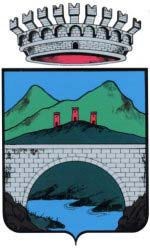 Provincia di BellunoDiritti riservatiE’ vietata qualsiasi forma o tipo di copia/riproduzione o divulgazione delle informazioni contenute nel presente atto senza preventiva autorizzazione scritta da parte del Comune di Ponte nelle AlpiApprovato con deliberazione n.	del 	SOMMARIOCAPO I	DEFINIZIONI, COMPETENZE E DISPOSIZIONI GENERALI	6Art. 1  - Oggetto del Regolamento	6Art. 2  - Principi generali	7Art. 3  - Definizioni.	8Art. 4  - Classificazione dei rifiuti	10Art. 5  - Competenze del Soggetto Gestore	11Art. 6  – Competenze del Comune	12CAPO II	-  GESTIONE DEI RIFIUTI URBANI	13TITOLO I – Principi generali	13Art. 7  - Oggetto del servizio e principi generali	13Art. 8  - La raccolta differenziata.	13Art. 9  - Campagne di sensibilizzazione ed informazione	14Art. 10 - Assimilazione ai rifiuti urbani	14Art. 11 - Assimilazione ai rifiuti urbani dei rifiuti sanitari	17Art. 12 - Individuazione dei rifiuti urbani cimiteriali	18TITOLO II – GESTIONE OPERATIVA	19Art. 13 – Tipologia dei contenitori destinati alla raccolta dei rifiuti urbani	19Art. 14 - Standard per la raccolta dei rifiuti urbani mediante contenitori	20Art. 15 - Raccolta differenziata porta a porta.	21Art. 16 - Esposizione dei contenitori	22Art. 17 - Lavaggio dei contenitori	23Art. 18 - Raccolta del rifiuto secco non riciclabile	23Art. 19 - Raccolta del rifiuto organico	24Art. 20 - Raccolta del rifiuto secco riciclabile costituito da vetro plastica lattine (VPL)	25Art. 21 - Raccolta del rifiuto secco riciclabile costituito da carta e cartone.	26Art. 22 - Raccolta dei rifiuti vegetali	27Art. 23 - Raccolta del rifiuto secco riciclabile costituito da indumenti usati	27Art. 24 - Raccolta dei rifiuti potenzialmente pericolosi costituiti da pile e batterie	28Art. 25 - Raccolta dei rifiuti potenzialmente pericolosi costituiti da farmaci e medicinali	29Art. 26 - Raccolta dei rifiuti potenzialmente pericolosi costituiti da materiali di impiego domestico29 Art. 27 - Raccolta dei rifiuti elettrici ed elettronici	30Art. 28 - Raccolta dei rifiuti ingombranti	30Art. 29 - Gestione dei rifiuti cimiteriali	31Art. 30 - Gestione dei rifiuti sanitari assimilati	323 bis.  Per RAEE si intendono i Rifiuti da Apparecchiature Elettriche ed Elettroniche originati dai nucei domestici e i RAEE di origine commerciale, industriale, istituzionale e di altro tipo analoghi, per natura e quantità, a quelli originati dai nuclei domestici.L’elenco di cui al comma 3 del presente articolo potrà essere aggiornato dall’organo competente che approva altresì l’allegato D) come parte integrante nel quale sono individuati casi specifici e rifiuti qualitativamente assimilati agli urbani, per i quali le utenze possono usufruire dei servizi di raccolta dei rifiuti urbani.Sono quantitativamente assimilati ai rifiuti urbani i rifiuti non pericolosi derivanti da utenze non domestiche di cui al precedente comma 3 la cui produzione di rifiuti non superi le seguenti quantità annue:I limiti di cui al comma precedente si intendono vincolanti per quanto attiene al rifiuto secco non riciclabile mentre per le altre frazioni deve essere considerato come limite strutturale derogabile in seguito a semplice verifica di disponibilità di strutture e mezzi per l’esecuzione del servizio.Per le nuove attività la quantità e la qualità dei rifiuti prodotti deve essere dichiarata al momento dell’attivazione dell’utenza con le modalità di cui al D.P.R. 445/2000. Nel caso in cui i rifiuti raccolti nel corso dell’anno superino la quantità dichiarata, i rifiuti raccolti sono ugualmente considerati assimilati ai rifiuti urbani; il servizio all’utenza interessata non potrà però più essere garantito a decorrere dall’anno successivo, salvo eventuali modifiche del ciclo produttivo con le quali l’utente dimostri il rispetto dei criteri quantitativi di assimilazione.Le attività esistenti all’entrata in vigore del presente Regolamento devono presentare dichiarazione della qualità e della quantità dei rifiuti prodotti entro un termine fissato dal Soggetto Gestore, secondo le modalità di cui al D.P.R. 445/2000; successivamente il Soggetto Gestore valuterà la dichiarazione presentata per l’emissione dell’eventuale provvedimento di assimilazione. Nel medesimo provvedimento saranno fissate le modalità di esecuzione del servizio e la sua decorrenza. Nel periodo transitorio, compreso fra l’entrata in vigore del presente Regolamento e il rilascio dell’eventuale provvedimento di assimilazione, l’esecuzione del servizio sostituisce il provvedimento stesso.Qualora la produzione dei rifiuti avviati allo smaltimento ecceda i limiti quantitativi fissati dal presente articolo, il produttore dovrà procedere autonomamente alla gestione di tutti i rifiuti prodotti come rifiuti speciali, comprese le frazioni avviate al recupero. Il Soggetto Gestore potrà altresì fornire all’utenza un servizio integrativo per la gestione dei rifiuti speciali da avviare allo smaltimento e/o al recupero.Le utenze non domestiche non possono accedere all’ Ecocentro di cui al Capo III del presente Regolamento per conferire rifiuti diversi dalle frazioni recuperabili fermi restando i criteri di assimilazione di cui al presente articolo.Sono fatti salvi gli obblighi derivanti dal D.Lgs. 152/2006 in materia di imballaggi: in tal senso non possono essere conferiti al servizio pubblico imballaggi terziari, mentre quelli secondari possono essere conferiti soltanto in raccolta differenziata, ove la stessa sia stata attivata, e comunque nel rispetto dei criteri indicati nel presente articolo.I rifiuti pericolosi derivanti dalle attività agricole, non attive ai fini della tariffa rifiuti, sono sempre rifiuti speciali. Le tipologie dei rifiuti non pericolosi provenienti dalla attività di vendita dei prodotti dell’attività agricola sono assimilati ai rifiuti urbani.I rifiuti prodotti da manifestazioni e spettacoli viaggianti che rientrano tra quelli nell’elenco di cui al comma 3 del presente articolo sono sempre assimilati ai rifiuti urbani.Art. 11	- Assimilazione ai rifiuti urbani dei rifiuti sanitariAi sensi del precedente articolo 4, sono assimilati ai rifiuti urbani i rifiuti sanitari di seguito elencati, provenienti da studi medici, odontoiatrici, case di riposo, ambulatori, ad esclusione dei rifiuti sanitari pericolosi non a rischio infettivo:i rifiuti derivanti dalla preparazione dei pasti provenienti dalle cucine delle strutture sanitarie;i rifiuti derivanti dall’attività di ristorazione e i residui dei pasti provenienti dai reparti di degenza delle strutture sanitarie;vetro, carta, cartone, plastica, metalli, imballaggi in genere, materiali ingombranti da conferire negli ordinari circuiti di raccolta differenziata, nonché i rifiuti non pericolosi che per qualità e quantità siano assimilati agli urbani ai sensi dell’art. 10 del vigente Regolamento;i rifiuti provenienti dallo svuotamento dei cestini a servizio dei reparti e di pulizia della viabilità interna a servizio della struttura;i rifiuti provenienti da indumenti monouso;i rifiuti provenienti da attività di giardinaggio effettuata nell’ambito delle strutture sanitarie;i gessi ortopedici, gessi e calchi odontoiatrici, gli assorbenti igienici, i pannolini pediatrici e i pannoloni;I rifiuti sanitari a solo rischio infettivo possono essere assimilati solo previo procedimento di sterilizzazione secondo le disposizioni stabilite dal D.P.R. 15.07.2003, n. 254.Art. 12	- Individuazione dei rifiuti urbani cimiterialiAi sensi del precedente articolo 4, sono rifiuti urbani i rifiuti cimiteriali provenienti da:ordinaria attività cimiteriale;esumazioni ed estumulazioni ordinarie;esumazioni ed estumulazioni straordinarie.I rifiuti di cui alla lettera a) del comma 1, sono costituiti, a titolo esemplificativo, da:fiori secchi;corone;carta;ceri e lumini;materiali derivanti dalla pulizia dei viali;materiali derivanti dalle operazioni di sfalcio e potatura delle aree verdi cimiteriali;materiali provenienti dagli uffici e delle strutture annesse.I rifiuti cimiteriali di cui alla lettera b) e c) del comma 1, sono costituiti da:assi e resti lignei delle casse utilizzate per la sepoltura;simboli religiosi, piedini, ornamenti e mezzi di movimentazione della cassa (ad es. maniglie);avanzi di indumenti, imbottiture e similari;resti non mortali di elementi biodegradabili inseriti nel cofano;resti metallici di casse (ad. es. zinco, piombo).Sono inoltre rifiuti urbani i rifiuti cimiteriali costituti da materiali lapidei, inerti, murature e similari provenienti da lavorazione edilizia cimiteriale inerente ad attività di cui al precedente comma 1.TITOLO II – GESTIONE OPERATIVAArt. 13	– Tipologia dei contenitori destinati alla raccolta dei rifiuti urbaniI contenitori destinati alla raccolta dei rifiuti urbani sono forniti a cura del Soggetto Gestore ad ogni singola utenza ed hanno una capacità compresa tra litri 7 e litri 25.000. L’utilizzo di tali contenitori è attuato al fine di proteggere i rifiuti dagli agenti atmosferici, dagli animali e ad impedire esalazioni moleste. Nel caso in cui il contenitore venga rotto accidentalmente o risulti non più funzionale all’uso, il Soggetto Gestore provvederà alla sua sostituzione previa richiesta e restituzione del contenitore danneggiato da parte dell’utenza.Tutti i contenitori sono forniti all’utenza in comodato d’uso e da questa devono essere tenuti secondo le regole “del buon padre di famiglia”. In particolare non devono essere manomessi e tanto meno imbrattati con adesivi o scritte.Non potrà essere garantito il servizio con contenitori di proprietà dell’utenza o diversi da quelli assegnati.Nel caso di furto il Soggetto Gestore procede alla riconsegna del contenitore su presentazione da parte dell’utenza di dichiarazione ai sensi del  D.P.R. 445/2000,  con la  quale si  dichiari l’avvenuta sottrazione del contenitore fino alla capacità di litri 360; nel caso di furto di contenitori di dimensione maggiore dovrà essere presentata copia di regolare denuncia presentata all’autorità di pubblica sicurezza.I contenitori devono essere costruiti con materiali facilmente lavabili e disinfettabili. Detti contenitori hanno un volume tale da assicurare la corrispondenza, sia temporale che quantitativa, fra il flusso di ciascuno ciclo di conferimento ed il flusso di ciascun ciclo di raccolta.I contenitori consegnati all’utenza devono essere collocati all'interno di aree private o di pertinenza.Nei casi in cui l’utenza non disponga di spazi sufficienti o a fronte di comprovati impedimenti i contenitori potranno essere collocati su suolo pubblico previa autorizzazione da parte dell’Amministrazione competente.Se richiesto del Gestore del servizio, i contenitori di capacità inferiore a 240 litri, al momento della chiusura del singolo servizio, devono essere riconsegnati, a cura dell’utente, al Soggetto Gestore vuoti e puliti. I contenitori di capacità superiore sono invece consegnati e ritirati ad cura del Soggetto Gestore su richiesta dell’utente.I contenitori, a richiesta delle utenze, e in accordo col Soggetto Gestore, possono essere dotati di chiave fornita dal Soggetto Gestore, che alla cessazione dell’utenza deve essere riconsegnata.Le sostituzioni di cassonetti per modifica delle volumetrie sono soggetti al pagamento di un diritto fisso a copertura dei maggiori oneri di fornitura e di pulizia dei contenitori resi.Art. 14	- Standard per la raccolta dei rifiuti urbani mediante contenitoriPer le  raccolte  istituite  mediante  contenitori  gli  standard  minimi  per  singola  utenza  da osservare sono i seguenti:E’ facoltà del Soggetto Gestore dimensionare il volume dei contenitori in funzione del servizio da rendere alle utenze. .Il peso minimo per ogni tipologia di rifiuto conferito nei diversi contenitori e utilizzato ai fini dell’applicazione della tariffa è quello di seguito indicato in proporzione al volume dei contenitori:In caso in cui il contenitore sia collocato su area accessibile al pubblico, l’utenza potrà richiedere che il contenitore sia munito di chiave. In ogni caso spetterà al Soggetto gestore decidere se questa soluzione potrà essere applicata.Per utenze condominali i volumi dei contenitori per ogni singola frazione di rifiuto dovranno di norma garantire i volumi minimi sopra indicati compatibilmente con le dimensioni dei contenitori disponibili.Le utenze potranno comunque essere dotate di contenitori di dimensioni inferiori agli standard indicati al comma 1 del presente articolo purché venga assicurato comunque il rispetto delle norme di cui al presente Regolamento.Per la gestione dei diversi rifiuti urbani vengono servite come utenze singole tutte le unità immobiliari.In deroga a quanto previsto al comma 7 del presente articolo le nuove utenze potranno usufruire della gestione condominiale per le diverse frazioni di rifiuto urbano solo previa richiesta sottoscritta da tutte le utenze o da soggetto delegato allo scopo. Il Soggetto Gestore si riserva comunque la facoltà di fornire i contenitori richiesti in funzione della conformazione urbanistica del territorio al fine di poter garantire il servizio con le modalità indicate al Capo II - Titolo II del presente Regolamento. Utenze che utilizzano contenitori condominiali, autorizzati in forza di precedenti disposizioni regolamentari, possono continuare ad usufruire di tale gestione fatto salvo quanto previsto al successivo comma 9.In caso di evidente difficoltà, ad insindacabile giudizio del Soggetto Gestore, da parte delle utenze domestiche di utilizzare in modo conforme alle norme previste dal presente Regolamento i contenitori a gestione condominiale di cui ai precedenti commi 7 e 8, il Soggetto Gestore si riserva la possibilità di imporre d’ufficio la conversione della gestione condominiale dei servizi per le diverse frazioni di rifiuto urbano in gestione singola, previa comunicazione scritta all’amministratore condominiale o, in alternativa, a tutte le utenze.Il territorio comunale potrà essere suddiviso in zone operative con frequenze di raccolta diverse a seconda delle esigenze e della conformazione del territorio stesso.Art. 15	- Raccolta differenziata porta a portaI rifiuti devono essere conferiti nei contenitori nel rispetto delle disposizionI previste per le singole frazioni di rifiuto e indicate negli articoli successivi.L’utente è tenuto a tenere chiuso il coperchio dei contenitori.Il rifiuto non va mai depositato sul suolo.La raccolta differenziata porta a porta può essere effettuata con servizio ordinario o con servizio che preveda la determinazione del peso.Salvo espressa deroga non potranno essere conferiti nei contenitori per la raccolta rifiuti pressati in maniera tale da non consentire l’agevole uscita degli stessi all’atto dello svuotamento; in entrambi i casi verrà considerato un conferimento di rifiuti non conformi.Ai fini di garantire una corretta gestione della raccolta differenziata porta a porta, il miglioramento della qualità dei rifiuti raccolti e il rispetto delle norme del presente Regolamento, il Soggetto Gestore predisporrà un sistema di controllo, verifica e miglioramento della qualità dei rifiuti urbani. Tale sistema verrà attuato mediante la realizzazione di idonei adesivi di segnalazione in duplice copia, compilabili dall’operatore che effettua il servizio di raccolta e applicabili sulla superficie dei contenitori utilizzati dall’utenza.Qualora, durante il servizio di raccolta porta a porta, si dovessero riscontrare delle difformità rispetto a quanto previsto nel presente Regolamento, l’operatore potrà compilare l’adesivo di segnalazione e applicarlo sul contenitore per il quale rilevi la difformità o, in alternativa, consegnarlo direttamente all’utente. La seconda copia dell’adesivo compilato dovrà pervenire al Soggetto Gestore.La raccolta di materiali difformi o di rifiuti depositati a terra deve essere esplicitamente richiesta al Soggetto Gestore, il quale provvederà all’esecuzione del servizio e all’imputazione delle spese relative.Art. 16	- Esposizione dei contenitoriIl servizio di raccolta porta a porta viene svolto normalmente nei giorni lavorativi con le cadenze riportate nell’apposito Ecocalendario che ogni anno dovrà essere predisposto dal Soggetto Gestore e recapitato all’utenza.I contenitori dovranno essere esposti la sera prima del giorno di raccolta indicato nell’Ecocalendario di cui al comma 1 del presente articolo, e mantenuti esposti fino a svuotamento avvenuto.I contenitori dovranno essere esposti al di fuori di ingressi e recinzioni e comunque lungo il percorso di raccolta individuato. La raccolta viene effettuata al limite del confine di proprietà dell’utente, o presso punti individuati dal Soggetto Gestore dove l’utente colloca il contenitore.I contenitori devono essere posti in maniera tale da non costituire intralcio o pericolo per il transito di pedoni, cicli ed automezzi.I contenitori dopo lo svuotamento devono poi essere riportati dall’utente entro il confine di proprietà, salvo i casi specifici previsti all’art. 13 comma 7 del presente Regolamento.Il servizio dovrà essere garantito solo mediante il passaggio su aree pubbliche o ad uso pubblico; si potrà accedere su aree e/o strade private solo previo il consenso dei proprietari o degli aventi diritto; in quest’ultimo caso le aree devono garantire la possibilità di manovra dei mezzi di raccolta.Qualora, durante il servizio di raccolta porta a porta, si riscontrino difformità rispetto alle norme di cui ai precedenti articoli nell’esposizione dei contenitori, l’operatore potrà utilizzare l’adesivo di segnalazione di cui all’art. 15, commi 6 e 7.La responsabilità inerente all’esposizione del contenitore sul suolo pubblico nel giorno di raccolta, nel rispetto di quanto stabilito dal presente Regolamento, è a carico del Soggetto Gestore. Il Soggetto Gestore, tuttavia, non si ritiene responsabile qualora il contenitore sia stato volutamente posto da personale esterno alla società ad intralcio e/o comunque rechi danno ad utenti.Qualora non sia stato eseguito lo svuotamento del contenitore, l’utente potrà segnalare tempestivamente la mancata esecuzione al Soggetto Gestore, il quale provvederà al recupero nella giornata feriale successiva alla comunicazione pervenuta entro le ore 15.00 nei giorni compresi tra il lunedì e il venerdì. Sono fatte salve le cause di forza maggiore non addebitabili al Soggetto Gestore come scioperi, neve, interruzione completa della viabilità, ecc.Il Soggetto Gestore in collaborazione con il Comune può definire la tipologia standard di piazzola da realizzare presso ciascuna utenza finalizzata allo stazionamento dei contenitori per la raccolta dei rifiuti in tutte le fasi della raccolta.In caso di precipitazioni nevose, onde evitare l’intralcio alle operazioni di sgombero, i contenitori dovranno essere esposti al mattino, e solo dopo che le strade pubbliche saranno libere dalla neve e, in ogni caso, seguendo le disposizioni che verranno date di volta in volta dal Soggetto Gestore.Art. 17	- Lavaggio dei contenitoriIl lavaggio dei contenitori deve essere eseguito a cura dell’utenza.Su richiesta delle utenze, potrà essere effettuato il lavaggio dei contenitori condominali; il lavaggio sarà svolto nelle giornate programmate e comunicate preventivamente all’utenza e fatturato all’utenza stessa.Il lavaggio dei contenitori potrà avvenire con le frequenze di seguito specificate:Il lavaggio verrà eseguito sui contenitori che gli utenti esporranno con le medesime modalità contenute all’art. 16 del presente Regolamento a carico del richiedente previa vuotatura e relativa fatturazione.Art. 18	- Raccolta del rifiuto secco non riciclabileIl rifiuto secco non riciclabile non deve essere miscelato con i seguenti rifiuti:rifiuti urbani per i quali è istituito il servizio di raccolta differenziata;rifiuti speciali;rifiuti potenzialmente pericolosi;rifiuti elencati all’art. 185 del D.Lgs. 152/2006, quali in particolare i rifiuti radioattivi, i rifiuti risultanti dall’attività di escavazione, le carogne e le materie fecali e l altre sostanze naturali utilizzate nell’attività agricola, i materiali esplosivi.Il servizio di raccolta del rifiuto secco non riciclabile viene svolto con le seguenti modalità:la raccolta viene effettuata mediante idonei di colore verde; sarà dotato di apposito dispositivo per il riconoscimento automatico che consenta al Soggetto Gestore di raccogliere i dati inerenti alla tariffazione (ad. es. numero di svuotamenti, codice utenza, giornata di esecuzione del servizio, pesata, ecc.) e di targhetta esterna identificativa con numerazione univoca e progressiva del contenitore;l’operatore che effettua la raccolta dovrà essere dotato di un’apparecchiatura di piccole dimensioni in grado di leggere il dispositivo automatico (trasponder) di cui è dotato il contenitore e di segnalare eventuali errori nella lettura del dispositivo stesso; in tale situazione l’operatore deve poter segnalare in formato cartaceo al Soggetto Gestore l’avvenuto svuotamento del contenitore indicando il numero di matricola del contenitore stesso;la raccolta viene effettuato con periodicità settimanale o quindicinale a seconda della zona;il materiale deve essere introdotto nel contenitore utilizzando sacchetti trasparenti;l’utente deve assicurarsi che dopo l’introduzione dei rifiuti il coperchio del contenitore resti chiuso;l’utente prima dell’introduzione dei rifiuti nei contenitori, è tenuto a proteggere opportunamente oggetti taglienti od acuminati o comunque in grado di ferire gli addetti al servizio di raccolta nonché di danneggiare i contenitori medesimi;i contenitori vengono lavati a cura dell’utenza; il servizio potrà essere garantito previa apposita richiesta al Soggetto Gestore, e successiva fatturazione.Qualora il contenitore risulti pieno con coperchio aperto il servizio verrà garantito conteggiando tanti svuotamenti aggiuntivi quanti ne saranno necessari a garantire lo scarico del contenitore.Non viene assicurato il servizio per il materiale depositato a terra; nel caso in cui si provveda alla rimozione del materiale verranno conteggiati tanti svuotamenti aggiuntivi quanti ne saranno necessari per garantire la pulizia.Non viene assicurato il servizio qualora si riscontri la presenza di materiale non conforme all’interno dei contenitori per il rifiuto secco non riciclabile.Qualora, durante il servizio di raccolta porta a porta, si riscontri difformità rispetto alle norme di cui ai precedenti articoli nel conferimento del rifiuto secco non riciclabile, l’operatore potrà utilizzare l’adesivo di segnalazione di cui all’art. 15, commi 6 e 7.Art. 19	- Raccolta del rifiuto organicoIl rifiuto organico è costituito dai rifiuti di cui all’art. 4 comma 2 lettera a) punto 1).Il servizio di raccolta del rifiuto organico viene svolto con le seguenti modalità:la raccolta viene effettuata mediante contenitori di colore marrone;la raccolta viene effettuata con periodicità bisettimanale;il materiale deve essere introdotto nel contenitore utilizzando sacchetti in materiale biodegradabile;l’utente deve assicurarsi che dopo l’introduzione dei rifiuti il coperchio del contenitore resti chiuso.Non viene assicurato il servizio per il materiale eccedente le potenzialità del contenitore (che dovrà rimanere con il coperchio chiuso) o depositato a terra.Non viene assicurato il servizio qualora si riscontri la presenza di materiale non conforme all’interno dei contenitori per il rifiuto organico.Qualora, durante il servizio di raccolta porta a porta, si riscontri difformità rispetto alle norme di cui ai precedenti articoli nel conferimento del rifiuto organico, l’operatore potrà utilizzare l’adesivo di segnalazione di cui all’art. 15, commi 6 e 7.Art. 20 - Raccolta del rifiuto secco riciclabile costituito da vetro plastica lattine (VPL)Riguarda il rifiuto secco riciclabile costituito da vetro plastica e lattine di cui all’art. 4 comma 2 lettera a) punto 2). In particolare tali materiali sono:vetro di qualsiasi natura purchè pulito;contenitori in plastica vuoti e accuratamente puliti;contenitori in materiale ferroso e non ferroso vuotati e accuratamente puliti che non abbiano contenuto vernici;contenitori del materiale sopra indicati etichettati con simboli tossico ed infiammabile che abbiano contenuto prodotti per l’igiene personale e per la pulizia della casa completamente vuoti e perfettamente puliti;imballaggi in genere in metallo e banda stagnata perfettamente puliti.Il servizio di raccolta del rifiuto secco riciclabile costituito da vetro plastica e lattine viene svolto con le seguenti modalità:la raccolta viene effettuata mediante appositi contenitori di colore blu;la raccolta viene effettuato con periodicità quindicinale o settimanale a seconda delle zone;l’utente deve assicurarsi che dopo l’introduzione dei rifiuti il coperchio del contenitore resti chiuso;tutto il materiale deve essere introdotto  previa  opportuna  pulizia  onde  evitare imbrattamento del cassonetto e migliorare la qualità del rifiuto da recuperare;il materiale deve essere introdotto nel  contenitore  senza  borsette  o  sacchetti  in polietilene.Non viene assicurato il servizio per il materiale eccedente le potenzialità del contenitore (che dovrà rimanere con il coperchio chiuso) o depositato a terra.Non viene assicurato il servizio qualora si riscontri la presenza di materiale non conforme all’interno dei contenitori per il rifiuto secco riciclabile costituito da vetro plastica e lattine.Qualora, durante il servizio di raccolta porta a porta, si riscontri difformità rispetto alle norme di cui ai precedenti articoli nel conferimento del rifiuto secco riciclabile costituito da vetro plastica e lattine, l’operatore potrà utilizzare l’adesivo di segnalazione di cui all’art. 15, commi 6 e 7.Art. 21	- Raccolta del rifiuto secco riciclabile costituito da carta e cartoneRiguarda il rifiuto secco riciclabile costituito da carta e cartone di cui all’art. 4 comma 2 letteraa) punto 2).Il servizio di raccolta del rifiuto secco riciclabile costituito da carta e cartone, viene svolto con contenitore idoneo.Il Gestore potrà organizzare un servizio di raccolta del rifiuto secco riciclabile costituito da imballaggi in cartone attraverso un servizio di raccolta a mano. Qualora venisse istituito questo servizio, sarà cura del Gestore informare tutte le utenze interessate attraverso apposita comunicazione.Il servizio di raccolta con contenitore del rifiuto secco riciclabile costituito da carta e cartone viene svolto con le seguenti modalità:la raccolta viene effettuata mediante appositi contenitori di colore giallo;la raccolta viene effettuata con periodicità quindicinale o settimanale a seconda della zona;l’utente deve assicurarsi che dopo l’introduzione dei rifiuti il coperchio del contenitore resti chiuso, qualora il contenitore ne sia provvisto;solo per le utenze domestiche, nei giorni previsti per la raccolta, eventuali pacchi di giornali legati o contenuti in cartoni potranno essere consegnati a fianco o posati sopra i contenitori sopra specificati, salvo durante giornate caratterizzate da precipitazioni, in cui tale operazione non è consentita;il  materiale  deve  essere  introdotto  nel  contenitore  senza  borsette  o  sacchetti  in polietilene.Non viene assicurato il servizio per il materiale eccedente le potenzialità del contenitore (che dovrà rimanere con il coperchio chiuso) o depositato a terra, fatto salvo quanto previsto alla letterad) del comma precedente.Non viene assicurato il servizio qualora si riscontri la presenza di materiale non conforme all’interno dei contenitori per il rifiuto secco riciclabile costituito da carta e cartone o presso il punto di raccolta di carta e cartone di cui al comma 5 del presente articolo.Il servizio di raccolta a mano del rifiuto secco riciclabile costituito da imballaggi in cartone di cui al comma 3, potrà essere svolto indicativamente con le seguenti modalità:raccolta presso l’utenza dalle ore 8,00 alle ore 18,00;raccolta con periodicità settimanale;l’utente dovrà depositare il rifiuto in un punto concordato all’attivazione del servizio;l’utente dovrà assicurasi che il rifiuto non sia soggetto alle intemperie, al fine di consentire la sua agevole raccolta;il rifiuto dovrà essere piegato e ridotto in volume;la raccolta sarà esclusivamente per il rifiuto secco riciclabile costituito da imballaggi in cartone; pertanto, non potrà essere conferita la frazione merceologica similare costituita da carta;f)	il materiale dovrà essere conferito senza materiali o imballaggi di diversa natura.Qualora, durante il servizio di raccolta porta a porta, si riscontri difformità rispetto alle norme di cui ai precedenti articoli nel conferimento del rifiuto secco riciclabile costituito da carta e cartone, l’operatore potrà utilizzare l’adesivo di segnalazione di cui all’art. 15, comma 6 e 7.Imballaggi di cartone di dimensioni e volume eccedente l’ordinario servizio di raccolta con contenitori di cui al presente articolo, devono essere conferiti al Ecocentro con le modalità di cui al Capo III del presente Regolamento.Art. 22 - Raccolta dei rifiuti vegetaliI rifiuti vegetali sono costituiti dai rifiuti di cui all’art. 4 comma 2 lettera a) punto 4).Il servizio di raccolta dei rifiuti vegetali non viene svolto con modalità di servizio porta a porta.Durante tutto l’anno il rifiuto vegetale (erba, foglie e resti di potatura) potrà essere conferito al Ecocentro con le modalità determinate al Capo III del presente Regolamento.Il Soggetto Gestore potrà introdurre un servizio di raccolta dei rifiuti vegetali da eseguire durante tutto l’anno presso i cimiteri.Il soggetto Gestore si riserva comunque la possibilità di organizzare un servizio di raccolta dei rifiuti vegetali secondo le necessità. Le modalità e i costi di tale servizio saranno esplicitati successivamente.Art. 23	- Raccolta del rifiuto secco riciclabile costituito da indumenti usatiIl rifiuto secco riciclabile costituito da indumenti usati di cui all’art. 4, comma 2, lettera a), punto 3). In particolare tale tipologia di rifiuto è costituita da:capi di abbigliamento ancora utilizzabili puliti;calzature ancora utilizzabili e pulite;cinture e accessori per l’abbigliamento utilizzabili.Il servizio di raccolta del rifiuto secco riciclabile costituito da indumenti usati, viene svolto con le seguenti modalità:la raccolta viene effettuata mediante appositi contenitori stradali, con le seguenti modalità:l’utente deve  assicurarsi  che  dopo  l’introduzione  dei  rifiuti  il  coperchio  del contenitore resti chiuso;l’utente è tenuto a servirsi del contenitore disponibile più vicino; qualora questo sia pieno i rifiuti vanno conferiti in altro contenitore;la raccolta viene effettuata porta a porta con le modalità definite dal Soggetto Gestore secondo un calendario comunicato alle utenze;la raccolta presso l’Ecocentro (solo per le utenze domestiche).Il servizio di raccolta viene svolto, normalmente, nei giorni lavorativi con cadenza, modalità ed orari determinati dal Soggetto Gestore.L’organizzazione del servizio e la collocazione dei contenitori di cui alla lettera a) comma 2 del presente articolo, deve:tenere conto degli indici di densità abitativa e insediativa di ogni singola zona;garantire lo svuotamento dei contenitori con una periodicità tale da consentire all’utenza di collocare il rifiuto sempre all’interno dei medesimi contenitori;assicurare il posizionamento dei contenitori in modo tale da essere ben visibili e non costituire intralcio o pericolo per il transito di pedoni, cicli ed automezzi.Art. 24	- Raccolta dei rifiuti potenzialmente pericolosi costituiti da pile e batterieI rifiuti potenzialmente pericolosi costituiti da pile e batterie di cui all’art. 4, comma 2, lettera a), punto 5). In particolare tali rifiuti sono costituiti da:pile a bottone;pile stilo;batterie per attrezzature elettroniche.Il servizio di raccolta dei rifiuti potenzialmente pericolosi costituiti da pile e batterie, viene svolto con le seguenti modalità:la raccolta viene effettuata mediante appositi contenitori posti presso i rivenditori dei beni cui derivano i rifiuti raccolti o vengono effettuati servizi ad essi attinenti (es. negozi, supermercati, ecc.) o presso ;l’utente deve riporre il rifiuto potenzialmente pericoloso all’interno dell’apposito contenitore;Non possono essere introdotti o riposti a fianco del contenitore accumulatori al piombo che devono essere consegnati al Ecocentro con le modalità indicate al Capo III del presente Regolamento.Il servizio di raccolta viene svolto, normalmente, nei giorni lavorativi con cadenza, modalità ed orari determinati dal Soggetto Gestore.L’organizzazione del servizio e la collocazione dei contenitori deve tenere conto degli indici di densità abitativa e insediativa di ogni singola zona.I contenitori dovranno essere svuotati dal concessionario del servizio con una periodicità tale da consentire all’utenza di collocare il rifiuto sempre all’interno dei medesimi contenitori.Art. 25	- Raccolta dei rifiuti potenzialmente pericolosi costituiti da farmaci e medicinaliI rifiuti potenzialmente pericolosi costituti da farmaci e medicinali di cui all’art. 4, comma 2, lettera a), punto 5). In particolare tali rifiuti sono costituiti da:farmaci;fiale per iniezioni inutilizzate;disinfettanti.Il servizio di raccolta dei rifiuti pericolosi costituita da farmaci e medicinali, viene svolto con le seguenti modalità:la raccolta viene effettuata mediante appositi contenitori posti presso i rivenditori dei beni cui derivano i rifiuti raccolti o vengono effettuati servizi ad essi attinenti (es. farmacie, ambulatori, ecc.) o presso il Ecocentro;deve essere introdotto il prodotto, mentre l’imballaggio non imbrattato (pulito) deve essere conferito in modo differenziato con le specifiche modalità individuate nel presente Regolamento;l’utente deve riporre il rifiuto pericoloso all’interno dell’apposito contenitore.Il servizio di raccolta viene svolto, normalmente, nei giorni lavorativi con cadenza, modalità ed orari determinati dal Soggetto Gestore.L’organizzazione del servizio e la collocazione dei contenitori deve tenere conto degli indici di densità abitativa e insediativa di ogni singola zona.I contenitori dovranno essere svuotati dal concessionario del servizio con una periodicità tale da consentire all’utenza di collocare il rifiuto sempre all’interno dei medesimi contenitori.Art. 26	- Raccolta dei rifiuti potenzialmente pericolosi costituiti da materiali di impiego domesticoI rifiuti potenzialmente pericolosi costituti da materiali di impiego domestico di cui all’art. 4, comma 2, lettera a), punto 5). In particolare tali rifiuti sono costituiti da:contenitori etichettati tossico ed infiammabili contenenti il prodotto;contenitori per vernici;lampade a scarica;oli esausti minerali;oli esausti vegetali;accumulatori per auto.Il servizio di raccolta dei rifiuti potenzialmente pericolosi costituita da materiali di impiego domestico, viene svolto con le modalità indicate al Capo III del presente Regolamento.Art. 27	- Raccolta dei rifiuti elettrici ed elettroniciI rifiuti elettrici ed elettronici di cui all’art. 4, comma 2, lettere a), punto 6). In particolare tali rifiuti sono costituiti da apparecchiature che dipendono, per un corretto funzionamento, da correnti elettriche o da campi elettromagnetici e le apparecchiature di generazione, di trasferimento e di misura di questi campi e correnti così come descritti nell’allegato I del D.Lgs. 25.07.2005, n. 151. In particolare tali rifiuti sono divisi in categorie di apparecchiature elettriche ed elettroniche:R1 - Apparecchiature refrigeranti, per es. Frigoriferi, congelatori, apparecchi per il condizionamentoR2 – Grandi bianchi, per es. lavatrici, lavastoviglie, forni a microonde, cucine economiche, ecc.R3 – TV e monitor, per es. televisori, monitor di computerR4 – apparecchiature illuminanti e altro, per es. aspirapolvere, macchine per cucire, ferri da stiro, friggitrici, frullatori, computer (unità centrale, mouse, tastiera), stampanti, fax, telefoni cellulari, videoregistratori, apparecchi radio, plafoniereR5 – Sorgenti luminose, per es. neon, lampade a risparmio, a vapori di mercurio, sodio, ioduri. grandi elettrodomestici;piccoli elettrodomesticiapparecchiature informatiche e per telecomunicazioniapparecchiature di consumoapparecchiature di illuminazionestrumenti elettrici ed elettronici (ad eccezione degli utensili industriali fissi di grandi dimensionigiocattoli ed apparecchiature per lo sport ed il tempo liberodispositivi medicistrumenti di monitoraggio e di controllodistributori automaticiIl servizio di raccolta dei rifiuti elettrici ed elettronici viene svolto con le modalità indicate al Capo III del presente Regolamento nell’attesa di nuove disposizioni normative a livello nazionale.I rifiuti elettrici ed elettronici per uso domestico (come es. frigoriferi, surgelatori, congelatori, televisori, computer, lavatrici, lavastoviglie, condizionatori d’aria), che hanno esaurito la loro durata operativa, devono essere consegnati ad un rivenditore contestualmente all’acquisto di un’apparecchiatura elettrica di tipologia equivalente, oppure devono essere conferiti così come specificato al precedente comma 2 del presente articolo.I rifiuti elettrici ed elettronici costituiti equiparati a quelli originati dai nuclei familiari ad. es.da frigoriferi, surgelatori, congelatori televisori, computer, lavatrici, lavastoviglie, condizionatori d’aria e i materiali composti da schede elettroniche prodotti dalle utenze non domestiche non possono essere raccolti e conferiti al servizio pubblico.Art. 28	- Raccolta dei rifiuti ingombrantiI rifiuti ingombranti di cui all’art. 4, comma 2, lettera a), punto 7). In particolare tali rifiuti sono costituiti da:rifiuti della tipologia indicata agli articoli precedenti del presente Regolamento che per dimensioni non possono essere poste nei contenitori forniti alle utenze;mobilio;apparecchiature igienico-sanitarie;Il servizio di raccolta dei rifiuti ingombranti viene svolto con le seguenti modalità:mediante raccolta presso l’utente, su chiamata telefonica al Soggetto Gestore previo pagamento delle spese di solo trasporto secondo il prezziario stabilito;mediante conferimento da parte dell’utenza presso i Centri Raccolta Differenziata. l’Ecocentro.Le modalità di esecuzione del servizio di raccolta ingombranti su chiamata sono le seguenti:il servizio è effettuato solo alle utenze domestiche;il servizio è pagato dall’utente al soggetto Gestore;l’utente deve dichiarare preliminarmente, al momento della richiesta telefonica al concessionario del servizio, il numero e il tipo di beni da asportare; il soggetto che svolge il servizio ed il trasporto si riserva la facoltà di non raccogliere materiale non segnalato preliminarmente.Il giorno previsto per la raccolta, il materiale dovrà essere posto dagli utenti all’esterno, nel punto più prossimo alla sede stradale di normale percorrenza del mezzo di raccolta, in modo da evitare ogni intralcio al transito veicolare e/o pedonale, nonché ogni disturbo per la popolazione.Art. 29	- Gestione dei rifiuti cimiterialiI rifiuti cimiteriali di cui all’art. 12, comma 1, lettera a), dovranno essere collocati negli appositi contenitori per rifiuti urbani sistemati in aree preferibilmente poste all’interno del cimitero con le modalità di cui al Capo II, Titolo II del presente Regolamento.I rifiuti cimiteriali di cui all’art. 12, comma 1, lettere b) e c), viste le caratteristiche di pericolosità igienico-sanitarie dei materiali stessi, devono essere raccolti separatamente e con le necessarie precauzioni.Le operazioni preliminari all’invio ad impianti autorizzati sono quelle di seguito riportate:dopo la fase di esumazione, il rifiuto deve essere trattato con idoneo prodotto (a base di formaldeide); tale operazione deve essere eseguita su apposito contenitore fornito dal concessionario del servizio; tale contenitore deve essere a perfetta tenuta stagna;può essere richiesto che, al termine del trattamento, personale dell’A.S.L.. di competenza o altro soggetto incaricato, dichiari la correttezza dell'operazione;tale rifiuto, con apposita documentazione di trasporto, viene avviato ad impianto di trattamento.Le operazioni preliminari all’invio ad impianti di termodistruzione autorizzati sono quelle di seguito riportate:dopo la fase di esumazione il rifiuto deve essere ridotto in parti le cui dimensioni non superino i 50 cm.;il rifiuto viene riposto in scatoloni delle dimensioni indicative di 50 x 50 x 70 cm, riportanti al dicitura “Rifiuti cimiteriali”;tale rifiuto, con apposita documentazione di trasporto, viene avviato ad impianto di termodistruzione;il materiale ferroso deve essere trattato con idonei prodotti e posto su contenitore dedicato da inviare a recupero; l’operazione anzidetta deve essere eseguita su apposito contenitore a perfetta tenuta stagna fornito dal concessionario del servizio;può essere richiesto che, al termine del trattamento, personale dell’Az.U.L.S.S. di competenza o altro soggetto incaricato, dichiari la correttezza dell'operazione.I rifiuti cimiteriali di cui all’art. 12, comma 4, possono essere riutilizzati all’interno della stessa struttura cimiteriale, avviati a trattamento in impianti per rifiuti inerti.Art. 30	- Gestione dei rifiuti sanitari assimilatiI rifiuti di cui all’art. 11, comma 1, del presente Regolamento, devono essere collocati negli appositi contenitori con le modalità stabilite al Capo II - Titolo II.I rifiuti sanitari di cui all’art. 11, comma 2, qualora sussistano le condizioni previsti dalla normativa vigente, dovranno essere raccolti in appositi sacchi e contenitori, di colore diverso da quelli utilizzati per i rifiuti urbani, riportanti la dicitura “rifiuti sanitari sterilizzati.Art. 31	- Autotrattamento domestico del rifiuto organico e del rifiuto vegetaleIl corretto autotrattamento domestico del rifiuto organico e del rifiuto vegetale mediante la pratica del compostaggio domestico è consentito e favorito, anche attraverso la riduzione della tariffa e l’attivazione di opportuna attività di controllo.Ogni utente interessato al compostaggio domestico dovrà eseguire tale operazione solo ed esclusivamente sul rifiuto organico e sul rifiuto vegetale prodotti dalla sua utenza o dalle utenze che condividono la medesima struttura di compostaggio.La pratica del compostaggio domestico dovrà essere attuata solo ed esclusivamente nelle aree scoperte di pertinenza dell’utenza o direttamente attigue allstesse, purché condivise.Il compostaggio domestico ai fini della riduzione della tariffa deve essere attuato:con l'utilizzo di adeguata metodologia (cumulo, concimaia, casse di compostaggio, composter, ecc.);con processo controllato;in relazione alle caratteristiche quali-quantitative del materiale da trattare (rifiuto organico e rifiuto vegetale);nel rispetto delle distanze tra le abitazioni allo scopo di non arrecare disturbi ai vicini e non dare luogo ad emissioni di cattivi odori.La pratica del compostaggio domestico, ai fini della riduzione della tariffa, presso le utenze domestiche potrà avvenire solo se le medesime saranno in grado di garantire anche l’utilizzo del prodotto risultante.Nel caso di utenze domestiche con servizio condominiale per il rifiuto secco non riciclabile e/o per il rifiuto organico la riduzione per la pratica del compostaggio domestico non potrà essere concessa.Non potranno comunque essere in alcun modo accettate metodologie di trattamento del rifiuto organico e del rifiuto vegetale che possano recare danno all'ambiente, creare pericoli di ordine igienico-sanitario, esalazioni moleste o qualsiasi altro disagio per la popolazione.La collocazione dei composter, cumuli o fosse deve avvenire ad una distanza adeguata dalle abitazioni dei vicini e deve essere effettuata con tutti gli accorgimenti necessari per non arrecare danni, odori molesti o altri fastidi.Durante la gestione della struttura di compostaggio dovranno essere seguiti in particolare i seguenti aspetti:provvedere ad una corretta miscelazione dei materiali da trattare;assicurare un adeguato apporto di ossigeno anche con il rivoltamento periodico del materiale;seguire periodicamente l'evoluzione e la maturazione del compost per un successivo riutilizzo a fini agronomici dello stesso.Il compostaggio del rifiuto organico e del rifiuto vegetale dovrà avvenire secondo le norme regionali e altre modalità approvate dall’Osservatorio Regionale sul compostaggio dell’A.R.PA.V. come recepite nell’allegato A) del presente Regolamento.La dichiarazione di autotrattamento del rifiuto organico e/o del rifiuto vegetale ai fini della riduzione della tariffa deve essere effettuata dall’utente presentando all’Ecosportello l’apposito modulo approvato dal soggetto Gestore.Gli utenti, ai fini dei benefici della riduzione della tariffa, dovranno restituire le attrezzatura assegnate per la raccolta della frazione della quale chiedono la riduzione.Art. 32	- Servizio ordinario utenze domesticheLo standard dei contenitori per le diverse frazioni del rifiuto urbano fornito alle utenze singole domestiche è quello indicato all’art. 14 del presente Regolamento. Per motivate esigenze potranno essere forniti volumi multipli delle singole tipologie fino ad un massimo indicato alla seguente tabella:Volumi superiori ai massimi su indicati saranno fatturati all’utenza.Gli standard per la definizione delle dotazioni di contenitori per le utenze condominiali sono quelli riportati nella seguente tabella:I volumi massimi dei contenitori, per ciascuna tipologia di rifiuto, sono quelli indicati al comma 3 del presente articolo moltiplicati per il numero di utenze afferenti sul contenitore condominale. Volumi superiori ai massimi così calcolati saranno fatturati alle utenze.Il rifiuto secco non riciclabile dalle utenze domestiche deve essere conferita negli appositi contenitori in sacchetti chiusi trasparenti idonei all’uso (della capacità da 30 a 110 litri), che ne impediscano la dispersione e l'emanazione di cattivi odori.Il Soggetto Gestore fornirà ad ogni singola utenza che ne farà richiesta all’Ecosportello il seguente quantitativo massimo annuo di sacchetti per il rifiuto secco non riciclabile:La fornitura indicata in tabella deve intendersi come quantitativo per una singola tipologia. La quantità massima fornita ad ogni singola utenza può essere aumentata dal Soggetto Gestore in base alla valutazione di casi perticolari (es. servizi dedicati, pannolini). Nel caso l’utenza volesse disporre di tipologie diverse dei sacchetti sopra indicati, il quantitativo da fornire viene proporzionalmente calcolato sulla base dei rapporti espressi sulla tipologia del sacchetto della capacità di 30-50 litri. A insindacabile giudizio del Soggetto Gestore, può essere variata la quantità massima fornita per volta all’Ecosportello, in relazione alle disponibilità e ai flussi di utenti presso lo stesso.Quantità eccedenti i valori massimi previsti nella tabella sopra riportata saranno fatturate alle singole utenze.Il rifiuto organico proveniente dalle utenze domestiche deve essere conferito negli appositi contenitori in sacchetti chiusi in materiale biodegradabile idonei all’uso (della capacità di 10 litri), che ne impediscano la dispersione e l'emanazione di cattivi odori.Il Soggetto Gestore fornirà ad ogni singola utenza che ne farà richiesta all’Ecosportello il seguente quantitativo massimo annuo di sacchetti per la frazione organica.La fornitura indicata in tabella deve intendersi come quantitativo per una singola tipologia. Nel caso l’utenza volesse disporre di tipologie diverse dei sacchetti sopra indicati, il quantitativo da fornire viene proporzionalmente calcolato sulla base dei rapporti espressi sulla tipologia del sacchetto della capacità di litri 10. A insindacabile giudizio del Soggetto Gestore, può essere variata la quantità massima fornita per volta all’Ecosportello, in relazione alle disponibilità e ai flussi di utenti presso lo stesso.Quantità eccedenti i valori massimi previsti nella tabella sopra riportata saranno fatturate alle singole utenze.Art. 33 - Servizio a pesatura per le utenze domesticheIl servizio a pesatura per le utenze domestiche è quel servizio per il quale viene svolto una quantificazione mediante pesatura della frazione di rifiuto raccolto.Il servizio per tutte le altre frazioni di rifiuto, che rimane ordinario, viene svolto con le modalità indicate all’art. 32 del presente Regolamento.Il Soggetto Gestore si riserva comunque la facoltà di attivare il servizio indicato al comma 1 del presente articolo in funzione della conformazione urbanistica in cui si trova collocata l’utenza, della possibilità di istituire il servizio e della composizione merceologica del rifiuto.Il servizio di raccolta a pesatura per contenitori della capacità fino a litri 1000 viene svolto in un giorno della settimana definito dal Soggetto Gestore comunicato all’utenza all’attivazione del medesimo servizio.Il servizio di raccolta a pesatura per contenitori della capacità superiore a litri 1000 viene svolto su richiesta inviata al Soggetto Gestore; lo svuotamento del contenitore viene effettuato entro le 48 ore successive alla richiesta pervenuta entro le ore 12,00 dei giorni compresi tra il lunedì e venerdì di ogni settimana, esclusi i giorni festivi.La raccolta del rifiuto mediante il servizio oggetto del presente articolo viene volto dalle ore 8,00 alle ore 18,00.Per lo svolgimento del servizio a pesatura alle utenze domestiche, qualora risulti necessario e ove sia logisticamente possibile garantire l’esecuzione del servizio a insindacabile giudizio del Soggetto Gestore, avviene previa autorizzazione scritta dell’utente all’accesso nella proprietà privata.Per quanto non specificatamente previsto nel presente articolo, valgono le norme di cui al presente CAPO II - TITOLO II.Art. 34	- Servizio ordinario utenze non domesticheIl servizio ordinario è svolto con le modalità indicate per le utenze domestiche.Lo standard dei contenitori per le diverse frazioni del rifiuto urbano fornito alle utenze singole non domestiche è quello indicato all’art. 14 del presente Regolamento. I volumi effettivi dovranno essere dimensionati in funzione della tipologia di attività e qualora superiori agli standard minimi saranno fatturati all’utenza.Il rifiuto secco non riciclabile proveniente dalle utenze non domestiche deve essere conferita negli appositi contenitori in sacchetti chiusi trasparenti idonei all’uso (della capacità di 30, 50 o 110 litri), che ne impediscano la dispersione e l'emanazione di cattivi odori oppure, nel caso di rifiuto non imbrattante e/o di grandi dimensioni, l’utente potrà conferire il rifiuto sfuso all’interno del contenitore.Il Soggetto Gestore fornirà ad ogni singola utenza che ne farà richiesta all’Ecosportello il seguente quantitativo massimo annuo di sacchetti per il rifiuto secco non riciclabile:La fornitura indicata in tabella deve intendersi come quantitativo per una singola tipologia; nel caso l’utenza volesse disporre di tipologie diverse dei sacchetti sopra indicati, il quantitativo da fornire viene proporzionalmente calcolato sulla base dei rapporti espressi sulla tipologia del sacchetto della capacità di litri 30. A insindacabile giudizio del Soggetto Gestore, può essere variata la quantità massima fornita per volta all’Ecosportello, in relazione alle disponibilità e ai flussi di utenti presso lo stesso.Quantità eccedenti i valori massimi previsti nella tabella sopra riportata saranno fatturate alle singole utenze.La fornitura in unica soluzione di sacchetti allo sportello per una quantità maggiore di quella da dare in unica soluzione deve essere preventivamente concordata. La fornitura superiore delle quantità sopra indicate sarà fatturata all’utenza.Il rifiuto organico proveniente dalle utenze non domestiche deve essere conferita negli appositi contenitori in sacchetti chiusi biodegradabili idonei all’uso (della capacità di 10, 50, , 240 litri), che ne impediscano la dispersione e l'emanazione di cattivi odori oppure, nel caso di rifiuti organici non imbrattanti (es. ortaggi, fiori, verdura) e/o di grandi dimensioni, l’utente potrà conferire il rifiuto sfuso all’interno del contenitore.Il Soggetto Gestore fornirà ad ogni singola utenza che ne farà richiesta all’Ecosportello il seguente quantitativo massimo annuo di sacchetti per ogni contenitore a disposizione:La fornitura indicata in tabella deve intendersi come quantitativo per una singola tipologia; nel caso l’utenza volesse disporre di tipologie diverse dei sacchetti sopra indicati, il quantitativo da fornire viene proporzionalmente calcolato sulla base dei rapporti espressi sulla tipologia del sacchetto della capacità di litri 10. A insindacabile giudizio del Soggetto Gestore, può essere variata la quantità massima fornita per volta all’Ecosportello, in relazione alle disponibilità e ai flussi di utenti presso lo stesso.Quantità eccedenti i valori massimi previsti nella tabella sopra riportata saranno fatturate alle singole utenze.La fornitura in unica soluzione di sacchetti allo sportello per una quantità maggiore di quella da dare in unica soluzione deve essere preventivamente concordata. La fornitura superiore delle quantità sopra indicate sarà fatturata all’utenza.I sacchetti non vengono forniti nei casi in cui il contenitore per il rifiuto organico sia utilizzato per rifiuti organici non imbrattanti (es. ortaggi, fiori, verdura).Le utenze che conferiscono il rifiuto secco riciclabile costituito prevalentemente da vetro, avranno un servizio con contenitori di colore blu della capacità massima di litri 360 in numero sufficiente al fine di garantire il servizio.Art. 35	- Servizio a pesatura utenze non domesticheLe utenze non domestiche sono servite con servizio a pesatura qualora il servizio preveda la quantificazione con pesata del rifiuto raccolto.Per quanto non specificatamente previsto nel presente articolo, valgono le norme di cui al presente CAPO II - TITOLO II.Il Soggetto Gestore si riserva la facoltà di convertire i servizi a pesatura in servizi ordinari, o viceversa, in funzione della conformazione urbanistica, della possibilità di garantire il servizio, del peso e della composizione merceologica dei rifiuti conferiti dall’utenza, anche in ragione di modifiche delle caratteristiche dei rifiuti conferiti dall’utenza eventualmente intercorse nel tempo.Il servizio di raccolta a pesatura per contenitori della capacità fino a litri 1.000 viene svolto in un giorno della settimana definito dal Soggetto Gestore e comunicato all’utenza all’attivazione del medesimo servizio.Il servizio di raccolta a pesatura per contenitori della capacità superiore a litri 1.000 viene svolto su richiesta inviata al Soggetto Gestore; lo svuotamento del contenitore viene effettuato entro le 48 ore successive alla richiesta pervenuta entro le ore 12.00 dei giorni compresi tra il lunedì e venerdì di ogni settimana, esclusi i giorni festivi.La raccolta del rifiuto mediante il servizio oggetto del presente articolo viene volto dalle ore8.00 alle ore 18.00.Per lo svolgimento del servizio a pesatura alle utenze non domestiche l’utente, qualora risulti necessario e ove sia logisticamente possibile garantire l’esecuzione del servizio a insindacabile giudizio del Soggetto Gestore, avviene previa autorizzazione scritta dell’utente all’accesso nella proprietà privata.TITOLO III – NORME PARTICOLARI NELLA GESTIONE DEI RIFIUTIArt. 36	- Conferimento veicoli a motore e rimorchiIl proprietario di un veicolo a motore o di un rimorchio che intenda procedere alla rottamazione deve consegnarlo ad un centro di raccolta e rottamazione per la messa in sicurezza, la demolizione, il recupero dei materiali e la rottamazione autorizzati, oppure consegnarlo ai concessionari e alle succursali delle case costruttrici per la successiva consegna ai centri di raccolta e rottamazione.I centri di raccolta e rottamazione o i concessionari o succursali delle case costruttrici rilasciano al proprietario del veicolo un certificato dal quale devono risultare le seguenti informazioni:data di consegnaestremi dell’autorizzazione del centrogeneralità del proprietarioidentificazione del veicoloassunzione da parte del Gestore del centro della responsabilità a provvedere alle pratiche di radiazione dal Pubblico registro automobilistico (PRA).Qualora le Amministrazione Comunali ritrovino veicoli a motore e/o rimorchi abbandonati o non reclamati dai proprietari, potranno richiedere al Soggetto Gestore la loro rimozione e conferimento nel rispetto di quanto indicato al precedente comma 2, previo adempimento delle procedure previste dalla normativa specifica di settore.La richiesta di rimozione dovrà essere accompagnata da:un verbale redatto dai competenti organi comunali nel quale viene dato atto:dello stato d’uso e di conservazione del veicolo e delle parti mancanti;che il veicolo si trova in evidente stato di abbandono;che nei riguardi del veicolo non sia pendente denuncia di furto;l’eventualità che non sia stato possibile individuare il proprietario del veicolo;dichiarazione di avvio di procedura di notificazione del proprietario del veicolo (con relativa data), se identificabile e ordine di conferimento provvisorio ad un centro di raccolta e rottamazione;qualsiasi altra documentazione a conferma della avvenuta radiazione del veicolo o della perdita di possesso, compresa copia della denuncia agli organi di Polizia della eventuale assenza di documenti, targhe o altri elementi relativi al veicolo stesso.Decorsi i termini di norma, si procederà alla demolizione del veicolo o del rimorchio nei modi previsti dalla normativa e si comunicherà l’avvenuta chiusura della procedura all’Ente competente.Art. 37	- Pulizia del territorioI rifiuti di cui all’art. 4, comma 2, lettera c), provenienti da pulizia del territorio e giacenti su area pubblica vengono raccolti ed avviati alle successive fasi di smaltimento tramite il concessionario del servizio.La pulizia e lo smaltimento dei rifiuti indicati al comma 1 del presente articolo è a cura del Comune, previa richiesta scritta al Soggetto Gestore, individuazione del responsabile ed emissione di ordinanza di rimozione o altro provvedimento idoneo, con l’applicazione delle sanzioni previste dal D.Lgs. 152/2006 o dal presente Regolamento (ove compatibile) provvedendo, eventualmente, in danno dei soggetti obbligati, con recupero delle spese.Modeste entità di rifiuto urbano, fino a 0,5 metri cubi, con esclusione di rifiuti ingombranti, rifiuti elettrici ed elettronici, rifiuti pericolosi in genere, depositati su area pubblica o soggetta ad uso pubblico, sono raccolti ed avviati allo smaltimento a carico del Soggetto Gestore.La pulizia dei rifiuti abbandonati vicino ai contenitori per la raccolta porta a porta che stazionano su area pubblica o soggetta ad uso pubblico viene svolta dal Soggetto Gestore in danno dei soggetti cui i contenitori sono dati in dotazione, previa esplicita richiesta da parte degli stessi o previa ingiunzione da parte del Comune; il Soggetto Gestore provvederà ad imputare le spese relative all’intervento direttamente ai soggetti cui i contenitori sono dati in dotazione.Sono esclusi dal servizio i rifiuti derivanti dalla pulizia delle rive e delle acque di fiumi e canali, la cui raccolta e smaltimento sono a carico degli Enti competenti alla gestione dei corsi d’acqua medesimi.Art. 38	- SpazzamentoIl servizio di spazzamento periodico e programmato viene svolto su strade ed aree pubbliche, o soggette ad uso pubblico, in funzione delle caratteristiche, del traffico e della relativa destinazione.Le aree spazzate sono individuate dal Comune previo accordo con il Soggetto Gestore.La pulizia delle aree di cui al comma precedente è effettuata manualmente e/o tramite automezzi attrezzati, con interventi programmati.Nell’effettuare lo spazzamento delle superfici gli operatori devono usare tutti gli accorgimenti necessari per evitare di sollevare polvere e per evitare che vengano ostruiti con detriti i fori delle caditoie stradali.I mezzi meccanici utilizzati devono essere dotati di accorgimenti tecnici tali da contenere il più possibile le emissioni sonore, in modo da evitare fenomeni di inquinamento acustico degli spazi urbani.Le operazioni di spazzamento nelle varie zone devono essere svolte nelle fasce orarie in cui il traffico pedonale e veicolare è ridotto.Il Comune, oltre ai servizi di spazzamento concordati e svolti ai sensi dei commi precedenti del presente articolo, può richiedere al Soggetto Gestore lo spazzamento di ulteriori aree o lo svolgimento del servizio in altri periodi dell’anno non programmati; tali servizi saranno fatturati, al Comune, ai costi che saranno concordati. In alternativa il Comune può provvedere direttamente allo svolgimento dei suindicati servizi suppletivi mediante l’uso di mezzi e personale propri.Art. 39	- Cestini stradaliAllo scopo di garantire il mantenimento della pulizia delle aree pubbliche, possono essere installati e gestiti, a cura del Comune, dei cestini stradali per rifiuti di dimensioni ridotte prodotti dai passanti.Le modalità di esecuzione dello svuotamento e della pulizia dei cestini e le aree servite sono stabilite dal Soggetto Gestore previo accordo con il Comune garantendo una uniformità all’interno del territorio.Il Comune informa il Soggetto Gestore sulla posizione dei contenitori di cui al comma 1 del presente articolo affinché provveda alla programmazione del servizio.I cestini stradali vengono svuotati dal soggetto incaricato dal Soggetto Gestore secondo la periodicità necessaria.Il Soggetto Gestore, su richiesta del Comune, comunica lo stato di conservazione dei cestini stradali; potrà altresì essere fornita dal Soggetto Gestore la manutenzione dei cestini stessi su richiesta e a carico del Comune.Il Soggetto Gestore, in accordo con il Comune, potrà mettere in opera cestini stradali definendone la tipologia e uno standard proporzionale al numero dei residenti.Art. 40	- Pulizia del mercatoI concessionari e gli occupanti di posti vendita nel mercato, organizzato su area pubblica o ad uso pubblico, devono mantenere e lasciare il suolo loro assegnato pulito e privo di rifiuti di ogni genere, raccogliendo quanto proveniente dalla loro attività e consegnandolo separatamente per le diverse frazioni all’incaricato della raccolta con le modalità dallo stesso impartite.Il servizio di cui al comma 1 del presente articolo viene concordato con il Comune e realizzato a spese delle ditte assegnatarie dei posteggi del mercato..Art. 41	- Imbrattamento di aree pubblicheChi effettua operazioni e/o attività che possono comportare l’imbrattamento di aree pubbliche, o ad uso pubblico, è tenuto a mantenere le stesse, a propria cura e spese, costantemente pulite e, in ogni caso, a non abbandonarvi rifiuti di alcun genere; lo smaltimento dei rifiuti deve avvenire secondo le norme previste dal presente Regolamento.Le persone che conducono cani od altri animali per le strade ed aree pubbliche, o ad uso pubblico, sono tenute ad evitare che gli animali sporchino il suolo con le loro deiezioni; qualora ciò si verifichi, i conduttori degli animali sono tenuti a rimuovere dal suolo ogni traccia delle deiezioni solide, riponendole in sacchetti chiusi nei cestini stradali.Le carogne di animali giacenti su suolo pubblico e soggetto ad uso pubblico vengono asportate dal Gestore dell’area nel rispetto delle disposizioni impartite dall’Azienda Sanitaria Locale.Chi transita con veicoli adibiti al trasporto di merci e/o materiali lungo le strade deve assicurarsi di non disperdere materiali o polveri lungo il percorso ed eventualmente intervenire per rimuoverli.Chi transita con veicoli provenienti da luoghi fangosi deve attivare accorgimenti idonei ad evitare l’imbrattamento delle aree pubbliche ed eventualmente procedere alla loro pulizia.Art. 42	- Aree occupate da esercizi pubbliciI gestori di esercizi pubblici che usufruiscono di concessioni di aree pubbliche o di uso pubblico, quali i caffé, gli alberghi, le trattorie, i ristoranti e simili, e i gestori di esercizi pubblici che somministrano beni al dettaglio per il consumo immediato, quali le gelaterie, le pizzerie da asporto, le edicole, le tabaccherie e simili, debbono mantenere costantemente pulite le aree occupate, installando anche adeguati contenitori, indipendentemente dai tempi in cui viene effettuato lo spazzamento della rispettiva via o piazza da parte del concessionario del servizio. La gestione di tali rifiuti è a carico degli esercizi stessi che vi devono provvedere tramite il soggetto Gestore.I rifiuti provenienti dalle aree in questione devono essere raccolti e conferiti, a cura dei gestori di cui al comma 1 del presente articolo, con le modalità previste dal presente Regolamento in funzione delle varie tipologie di rifiuto.E’ vietato spazzare i rifiuti giacenti nelle aree in questione spingendoli al di fuori delle aree in uso. All’orario di chiusura l’area in dotazione deve risultare pulita.Art. 43	- Manifestazioni e spettacoli viaggiantiIn caso di manifestazioni collettive di qualsiasi genere (fiere, sagre paesane e altro) o di spettacoli viaggianti e luna park, ovvero in ogni altro caso autorizzato dal Comune, è fatto obbligo agli organizzatori, per tutta la durata delle manifestazioni stesse, di conferire i rifiuti prodotti in modo separato negli appositi contenitori che devono essere preventivamente richiesti al Soggetto Gestore, in funzione delle varie tipologie di rifiuto.Il servizio viene espletato con le modalità individuate al Capo II - TITOLO III del presente Regolamento in funzione della tipologia e della quantità di rifiuto che deve essere raccolto.Il servizio di raccolta dei rifiuti viene garantito con la fornitura di sacchetti per tutte le tipologie di rifiuti raccolti (carta, secco, umido, VPL). Nel caso sia richiesto dagli oranizzatori potranno essere forniti i contenitori necessari per la gestione dei rifiuti durante la manifestazione. I contenitori resi disponibili dal Soggetto Gestore rientrano nella dotazione presente di bidoni da 120 litri a 1.000 litri. I rifiuti prodotti durante le manifestazioni devono essere conferiti all’Ecocentro dagli organizzatori. Viene garantita dal Soggetto Gestore solamente la raccolta del rifiuto Umido. Servizi diversi verranno valutati e fatturati dal Soggetto Gestore. la dotazione standard minima composta dalle seguenti tipologie di contenitori.La frequenza di svuotamento viene definita in  accordo  con  gli  organizzatori  della manifestazione.Al momento dell’attivazione del servizio presso l’Ecosportello, saranno forniti i seguenti sacchetti:Nel caso di produzioni eccedenti lo standard minimo di cui ai commi precedenti, dovranno essere forniti dei multipli dello standard minimo sopra citato.Gli organizzatori di manifestazioni e i gestori di spettacoli viaggianti hanno l’obbligo di avvalersi del Soggetto Gestore per la gestione dei rifiuti prodotti nell’ambito di tali eventi che siano ricompresi nell’elenco di cui al comma 3 dell’art. 10 del presente Regolamento.Il soggetto Gestore potrà attivare servizi sperimentali al fine di ottimizzare la gestione dei rifiuti prodotti dalle manifestazioni.Art. 44	- Pulizia delle aree privateSu tutto il territorio comunale è fatto obbligo ai proprietari, locatari o affittuari o altri soggetti aventi titolo o chi per legge li rappresenta di mantenere l’area circostante le abitazioni o altri edifici in stato decoroso e di provvedere allo sfalcio di quelle a giardino o incolte, ovvero in maniera tale da evitare il degrado ambientale e l’eventuale insorgere di problemi di carattere igienico-sanitario.Ai soggetti sopra indicati è fatto obbligo di provvedere allo sfalcio dei prati o giardini almeno una volta prima della stagione estiva ed almeno una successiva volta entro la fine dell’estate.Qualora gli interessati non provvedano nei termini indicati nei precedenti commi, fatta salva l’applicazione della sanzione amministrativa prevista, l’Amministrazione Comunale emetterà provvedimento di riscontro del comportamento omissivo e ordine a provvedere. Nel caso di inottemperanza all’ordine specificamente impartito, l’Amministrazione Comunale, direttamente o tramite terzi autorizzati ha facoltà di accedere ai fondi privati per eseguire lo sfalcio coattivo, addebitando le spese relative a carico dei soggetti sopra indicati.Art. 45	- Altri servizi di puliziaIl Soggetto Gestore su richiesta del Comune può organizzare i seguenti servizi di igiene ambientale, a carico del Comune stesso:espurgo periodico di pozzetti e caditoie delle acque meteoriche di strade ed aree pubbliche;pulizia periodica di fontane, monumenti pubblici e simili;manutenzione  delle  aree  verdi  comunali;  sfalcio  periodico  dei  cigli  delle  strade comunali e, in genere, delle strade ad uso pubblico;rimozione dei manifesti affissi abusivamente e pulizia dei muri, fatto salvo il recupero delle spese sostenute a carico dell’autore dell’illecito;lavaggio periodico delle pavimentazioni e dei loggiati ad uso pubblico;pulizia delle aree cimiteriali;raccolta di siringhe abbandonate in aree pubbliche o private ad uso pubblico;altri servizi determinati dal Soggetto Gestore medesimo.Art. 46	- Associazioni di volontariatoNell’attività di gestione dei rifiuti urbani il Soggetto Gestore si può avvalere della collaborazione delle associazioni di volontariato e della partecipazione dei cittadini e delle loro associazioni.Le associazioni di volontariato che operino senza fine di lucro possono procedere in maniera temporanea e limitata nel tempo alla raccolta di specifiche frazioni recuperabili dei rifiuti urbani, previa stipula di convenzione con il Soggetto Gestore come da allegato B) al presente Regolamento. Per attività temporanea e limitata nel tempo si intende l’attività di raccolta da parte di un soggetto o di più soggetti fra essi collegati, nel medesimo territorio, per eventi di durata massima di quindici giorni e per un massimo di due ricorrenze all’anno. Le associazioni devono presentare apposita richiesta indicante:le modalità di esecuzione della raccolta stessa;le tipologie di materiali da raccogliere e la loro destinazione;i mezzi utilizzati per garantire l'igiene e la sicurezza del lavoro da effettuare,periodo di raccolta.Le stesse possono altresì partecipare ad iniziative organizzate dal Soggetto Gestore e finalizzate al raggiungimento degli obiettivi previsti dalla normativa nazionale e regionale.La gestione dei rifiuti urbani eseguita in forma organizzata e continuativa nel tempo è riservata al Soggetto Gestore, fatta salva la facoltà di affidamento anche ad associazioni di volontariato nei termini di legge e secondo criteri che tengano in considerazione la qualità del servizio, l’economicità e i benefici sociali dell’affidamento. .Art. 47	- Tutela igienico-sanitaria degli addetti al servizioPer la tutela igienico-sanitaria degli addetti alle operazioni di gestione dei rifiuti sono applicate le vigenti disposizioni in materia di sicurezza ed igiene del lavoro. Gli addetti devono essere dotati di idonei indumenti e dei necessari dispositivi di protezione individuale, e devono essere sottoposti ai trattamenti e controlli sanitari previsti per legge.In caso di appalto di porzioni del servizio, tali incombenze saranno a carico del soggetto concessionario.CAPO III	–	ECOCENTROArt. 48	- EcocentroIl Centro di raccolta comunale, detto di seguito Ecocentro, è una struttura connessa e funzionale al sistema di raccolta differenziata porta a porta ed è costituito da un’area attrezzata al ricevimento di rifiuti urbani o assimilati agli urbani che non prevede l’installazione di strutture tecnologiche o processi di trattamento dei rifiuti stessi. Ecocentro è una edificazione recintata e predisposta per la raccolta dei rifiuti, accessibile agli utenti per il conferimento solo in determinati orari;All’ Ecocentro è prevista prevedono la presenza costante, durante gli orari di apertura al pubblico, di due o più addetti alla gestione del regolare funzionamento del centro e alla sorveglianza sul corretto uso dei contenitori dei rifiuti da parte degli utenti.La raccolta presso tale centro potrà riguardare frazioni di rifiuti già comprese nel servizio nonché particolari tipi di rifiuto, come in seguito specificato, per i quali non si prevedono servizi distribuiti nel territorio in relazione alle loro particolari caratteristiche quali-quantitative.Per alcune tipologie di rifiuti per le quali risulti difficoltoso all’utente il conferimento presso il centro, potrà essere previsto un eventuale servizio di raccolta a domicilio secondo le modalità descritte all’art. 28 comma 3 del presente Regolamento.La dislocazione, gli orari di apertura e i servizi del Ecocentro saranno stabiliti con atto del Soggetto Gestore e comunicati ai cittadini tramite idonee forme di pubblicità.Il Ecocentro ha come obiettivo quello di promuovere, con l'osservanza di criteri di economicità ed efficienza, sistemi tendenti a recuperare dai rifiuti materiali ed energia.Le tipologie dei rifiuti per i quali si effettua la raccolta presso il Ecocentro sono indicate su apposita segnaletica esposta all’ingresso dei medesimi, quali:Il Soggetto Gestore ha facoltà di introdurre o modificare in qualsiasi momento le tipologie e le modalità di raccolta dei rifiuti effettuate all’ Ecocentro.Art. 49	- Compiti del concessionario per la guardiania del Gestore del EcocentroCompi del Gestorte dell’Ecocentro i seguenti compiti:il controllo del l’Ecocentro;controllo dell’osservanza del presente Regolamento;la comunicazione delle necessità in merito allo svuotamento dei contenitori, con le modalità definite dal Soggetto Gestore;la tenuta della documentazione amministrativa prevista dalle norme vigenti e dei decreti provinciali di autorizzazione dei centri;la comunicazione al Soggetto Gestore degli eventuali miglioramenti o lavori che si rendessero necessari;la segnalazione al Soggetto Gestore di ogni e qualsiasi abuso;la manutenzione e il mantenimento della pulizia del Ecocentro;la fornitura di tutti mezzi e gli accorgimenti necessari per lo svolgimento del servizio atti a facilitare la fruizione da parte dell’utenza.Il Gestore dell’Ecocentro, fra gli addetti al controllo, un responsabile di guardiania; tale nomina viene trasmessa dal concessionario al Soggetto Gestore allo scopo di individuare un referente per  l’Ecocentro.3. Le attività di cui al comma 1 del presente articolo sono svolte dal Gestore concessionario in possesso dell’apposita autorizzazione rilasciata dall’Albo Nazionale Gestori Ambienta che avrà come referente Il Responsabile Tecnico lidellìcollaborazione con il referente tecnico dell’Ecocentro nominato dal Soggetto Gestore, come indicato nell’autorizzazione all’esercizio rilasciata dall’Ente competente.Art. 50	- Addetto al controlloL’addetto al controllo è incaricato di un pubblico servizio e pertanto non è contestabile a motivo dell’applicazione delle presenti norme. L’addetto deve essere munito di cartellino di identificazione visibile agli utenti e deve svolgere le seguenti mansioni:controllo dell’osservanza del presente Regolamento;effettua le richieste di svuotamento dei contenitori al concessionario dei servizi ed al Gestore dei servizi;segnalazione di qualsiasi abuso al Soggetto Gestore;manutenzione ordinaria e mantenimento della pulizia dell’Ecocentro;verificare la qualità e la quantità dei rifiuti conferiti da ogni utente; qualora il Ecocentro sia provvisto di idoneo sistema di pesatura dovranno essere effettuate tutte le operazioni necessarie atte ad accertare la quantità e la qualità dei rifiuti conferiti;compilazione del registro di scarico e annotazioni delle operazioni di ingresso degli utenti presso l’Ecocentro;compilazione dei registri di carico e scarico dove vengono annotate la manutenzioni del centro e la pulizia degli eventuali impianti di depurazione della acque di prima pioggia attivati presso  l’Ecocentro.In caso di emergenza e/o per causa di forze maggiori, il responsabile di guardiania in accordo con il responsabile tecnico provvederà alla chiusura dell’Ecocentro dopo aver posizionato all’ingresso un idoneo avviso di chiusura per il pubblico.Art. 51	- Accesso al EcocentroPer le utenze domestiche il servizio di smaltimento dei rifiuti presso all’Ecocentro è eseguito esclusivamente tramite conferimento diretto a cura del produttore.Per le utenze non domestiche il servizio di smaltimento è eseguito previa apposita autorizzazione rilasciata dal Soggetto Gestore.Possono accedere all’Ecocentro gli utenti con sede o residenza nel territorio comunale o i cittadini non residenti, purché intestatari di un’utenza situata all’interno del territorio comunale stesso.Per accedere all’Ecocentro i cittadini residenti dovranno dimostrare attraverso la presentazione di un valido documento di identità la loro residenza; mentre i cittadini non residenti intestatari di un’utenza situata in territorio comunale dovranno richiedere presso l’Ecosportello un’autorizzazione al conferimento con validità nell’anno solare in corso. Agli utenti potranno essere consegnati appositi tesserini identificativi forniti dal Soggetto Gestore.Al servizio sono ammessi tutti i produttori di rifiuti urbani per le tipologie indicate all’art. 48 del presente Regolamento. Per ogni giorno di apertura dell’Ecocentro è possibile conferire fino ad 1 mc per ogni singola tipologia di rifiuto, senza superare il quantitativo massimo mensile pari a 3 mc. Quantitativi superiori devono essere specificatamente autorizzati dal soggetto Gestore attraverso un’autorizzazione scritta e previa verifica di disponibilità dell’Ecocentro stesso.Non sono ammessi al conferimento dei rifiuti gli utenti provenienti da Comuni diversi, a meno che non sia stipulata con gli stessi apposita convenzione e a condizione che il centro sia tecnicamente in grado di soddisfare le esigenze del servizio integrativo in questione.Le utenze non domestiche, a seguito di richiesta scritta, potranno conferire il loro rifiuto presso il Ecocentro solo previa autorizzazione scritta rilasciata dal Soggetto Gestore,. Il Soggetto Gestore ha la facoltà di determinare con proprio provvedimento le modalità con le quali le utenze non domestiche dovranno partecipare alla spesa del centro in funzione della tipologia, della quantità di rifiuto conferita e del periodo di durata dell’autorizzazione al conferimento.Le utenze non domestiche potranno conferire all’Ecocentro esclusivamente le tipologie e le quantità di rifiuti riportate nell’apposita autorizzazione rilasciata dal Soggetto Gestore su richiesta dell’utente, nel rispetto dei criteri di assimilazione di cui all’art. 10 del presente Regolamento ed alle norme del presente CAPO III e solo qualora abbiano attivato il servizio per lo smaltimento del rifiuto secco non riciclabile.Le utenze non domestiche e le manifestazioni collettive potranno conferire i rifiuti da loro prodotti presso l’Ecocentro nel rispetto delle disposizioni di cui ai precedenti commi 7 e 8, richiedendo al Soggetto Gestore il rilascio di una specifica autorizzazione una tantum che avrà validità minima di un mese a partire dalla data di rilascio. La data di restituzione all’Ecosportello del documento di autorizzazione una tantum costituirà la data di chiusura del servizio, anche ai fini della relativa fatturazione.Gli utenti, salvo permesso rilascciato dal Soggetto gestore ad alcune tipologie di utenze domestiche (es.seconde case), non potranno conferire all’Ecocentro il rifiuto secco non riciclabile, il rifiuto organico e la carta e il VPL. Non potranno essere conferiti i rifiuti per i quali non sia attivata una raccolta specifica presso il centro. Potranno essere conferiti al Ecocentro solo i rifiuti ingombranti aventi dimensioni eccezionali rispetto all’ordinaria produzione di rifiuti dell’utenza e che non possano, con semplici operazioni, essere ridotti di volume in modo tale da poter essere conferiti nel contenitore in dotazione.Non potranno essere conferiti all’ Ecocentro rifiuti pressati meccanicamente.Non potranno essere conferiti all’ Ecocentro i rifiuti provenienti da attività di giardinaggio eseguite per conto terzi.Non possono essere conferiti all’Ecocentro rifiuti derivanti da attività di manutenzione ordinaria e straodinaria degli immobili, anche se aventi posizione attiva ai fini della tariffa rifiuti. Viene fatto salvo il caso in cui i rifiuti derivino da piccoli lavori effettuati in proprio/in economia diretta, e ci sia l’accordo con il Soggetto Gestore che quantificherà all’utente il costo del conferimento (es. sostituzione infissi, tapparelle, sanitari).Art. 52 - Apertura dell’ EcocentroI rifiuti possono essere conferiti nei giorni e negli orari stabiliti dal Soggetto Gestore ed esposti all’ingresso dell’Ecocentro.2. Gli utenti potranno accedere all’Ecocentro esclusivamente durante l’orario di apertura. Nel caso in cui al termine dell’orario di apertura previsto, all’interno dell’Ecocentro fosse presente ancora qualche utente, questi dovranno accelerare le operazioni di conferimento per permettere il rispetto degli orari di chiusura.3. E’ fatta salva la facoltà del concessionario a cui è affidato il servizio di guardiania del centro di modificare temporaneamente gli orari di cui al comma 1, previa comunicazione preventiva al Soggetto Gestore e contestuale affissione di apposito avviso all'ingresso del centro stesso; tale facoltà è subordinata a situazioni di comprovata necessità per la quale il servizio non può essere garantito e in ogni caso devono essere concordate con il Soggetto Gestore.4. Il Ecocentro rimane chiuso nei giorni festivi. Le giornate di chiusura straordinaria vengono segnalate sul calendario di raccolta e con avvisi pubblici.Art. 53 - Modalità di conferimento1. L’utente domestico che intende conferire rifiuti all’Ecocentro deve sempre qualificarsi tramite l’esibizione di valida documento di identificazione che ne attesti la residenza o apposita tessera fornita dal Soggetto Gestore .2. L’utenza non domestica che intende conferire all’Ecocentro deve esibire l’autorizzazione in corso di validità per i rifiuti che intende scaricare, dichiarando la tipologia e la provenienza dei rifiuti conferiti. L’addetto al controllo, qualora venga richiesto dal Soggetto Gestore registrerà su apposito quaderno i dati relativi ai soggetti verificati e ai rifiuti conferiti.3. I rifiuti devono essere scaricati direttamente negli appositi contenitori a cura dell’utente; qualora l’utente intendesse conferire rifiuti di diverse tipologie mescolati tra loro o con materiali compositi, dovrà provvedere alla loro separazione per il corretto scarico in forma differenziata.4. Non devono in nessun caso essere scaricati rifiuti all’esterno degli appositi contenitori; l’utente deve evitare l’imbrattamento del suolo durante le operazioni di scarico.5. Devono essere rispettate tutte le disposizioni impartite dall’addetto al controllo. Non possono essere effettuate dagli utenti operazioni di cernita e/o prelievi dei rifiuti depositati all’interno dei contenitori.6. L’addetto al controllo, qualora il centro sia dotato di apposito sistema di pesatura dovrà accertare la qualità e la quantità dei rifiuti conferite da parte delle utenze comunicando i risultati al Soggetto Gestore.7. L’addetto al controllo ha facoltà di respingere in qualsiasi momento chiunque non sia in grado di esibire i documenti previsti al comma 1 e al comma 2 del presente articolo, nonché coloro che intendano conferire rifiuti diversi da quelli previsti all’articolo 49 o in difformità alle norme del presente Regolamento.8. E’ consentito l’accesso contemporaneo all’Ecocentro di un numero di utenti tale da permettere il controllo da parte dell’addetto al controllo.9. Con l’obiettivo di rispettare i limiti strutturali dell’Ecocentro, garantendone la fruibilità, sono fissati dei limiti di conferimento per i rifiuti:a) 1 mc per ogni giornata di apertura fino ad un massimo di 3 mc al mese;b) per le utenze non domestiche un limite massimo di n.2 pezzi/anno per i rifiuti ingombranti.c) per le utenze non domestiche un limite di 1 mc a settimana per tipologia di rifiuto fino ad un massimo mensile di 3 mc.Per le segenti tipologie di rifiuti i limiti di conferimento, in deroga al limite mensile di cui al punto a), risultano:La quantificazione dei conferimenti rispetto alle unità di misura sopra descritte viene definita dagli operatori addetti all’Ecocentro. Il Soggetto Gestore ha la facoltà, verificatati i limiti strutturali e organizzativi per la gestione dell’area, ricevere quantitativi maggiori rispetto ai limiti sopradescritti, ndo agli utenti un corrispettivo a copertura del maggiore servizio concesso.Il Soggetto Gestore ha la facoltà di modificare in qualsiasi momento le tipologie e i realtivi quantitativi massimi conferibili all’Ecocentro.Art. 54 – Rimostranze1. Eventuali reclami da parte delle utenze devono essere rivolte al Soggetto Gestore.CAPO IV - GESTIONE DEI RIFIUTI SPECIALIArt. 55 - Oneri dei produttori e dei detentori1. Gli oneri relativi alle attività di gestione dei rifiuti speciali sono a carico del produttore o dei detentori individuate sulla base delle disposizioni del D.Lgs. n. 152/2006.2. Il produttore dei rifiuti speciali assolve i propri obblighi con le seguenti priorità:a) autosmaltimento dei rifiuti;b) conferimento dei rifiuti a terzi autorizzati ai sensi delle disposizioni vigenti;c) conferimento dei rifiuti ai soggetti che gestiscono il servizio pubblico di raccolta dei rifiuti urbani, con i quali sia stata stipulata apposita convenzione;d) utilizzazione del trasporto ferroviario di rifiuti pericolosi per distanze superiori a trecentocinquanta chilometri e quantità eccedenti le venticinque tonnellate;e) esportazione dei rifiuti con le modalità previste dall’articolo 194 del D.Lgs. n. 152/2006.Art. 56 - Classificazione e certificazione dei rifiuti speciali1. I rifiuti speciali sono caratterizzati e classificati, ai fini dello smaltimento, a cura e spese del produttore e/o detentore, anche mediante relazioni descrittive ed analisi chimico-fisiche, tossicologiche e merceologiche.Art. 57 - Rifiuti speciali da cantieri edili e simili1. Lo smaltimento dei rifiuti speciali provenienti da cantieri edili e simili è a carico dell’esecutore dei lavori che vi provvede in conformità alla normativa vigente.2. I rifiuti speciali derivanti dall’attività di demolizione, costruzione e scavo devono essere preferibilmente riutilizzati come materiali di riempimento e/o sottofondi; i soggetti che intendono reimpiegare i suddetti rifiuti devono attenersi alle disposizioni vigenti in materia.3. Il Soggetto Gestore, negli ambiti di propria competenza, per la realizzazione di opere pubbliche e per la loro manutenzione favorisce il riutilizzo di idonei materiali inerti provenienti dal recupero.4. Il Soggetto Gestore promuove e favorisce il recupero e riutilizzo dei materiali inerti, per gli usi di cui al D.M. 05.02.1998 alle altre disposizioni in materia di recupero.5. Il Soggetto Gestore può agevolare la raccolta dei rifiuti speciali provenienti da cantieri edili mediante l’attivazione di un servizio, a prezzi convenzionati, fornito da soggetti che recuperano tale tipologia di rifiuto.Art. 58 - Rifiuti speciali costituiti da rifiuti elettrici ed elettronici1. I RAEE rifiuti costituiti da apparecchiature elettriche ed elettroniche, così come indicati all’art. 27 del presente Regolamento, prodotti da utenze non domestiche, quindi di origine commerciale, artigianale, industriale, istituzionale e di altro tipo analoghi, per natura e quantità, a quelli originati dai nuclei domestici, sono assimilati ai rifiuti urbani e rientrano nell’elenco previsto nell’art.10 comma 3 del presente Regolamento sono rifiuti speciali.2. Sono altresì considerati rifiuti speciali tutti quei rifiuti costituti da beni che hanno terminato la loro funzione, prodotti da utenze non domestiche composti o contenenti materiali elettronici che non possono essere equiparati a quelli originati dai nuclei familiari.3. Lo smaltimento dei rifiuti indicati al comma 2 del presente articolo è a carico dei produttori e il servizio può essere svolto dal Soggetto Gestore solo con le modalità indicate al successivo art.59.Art. 59 - Servizi integrativi per la raccolta dei rifiuti speciali1. Qualora vengono istituiti servizi integrativi di gestione dei rifiuti speciali, il produttore e il Soggetto Gestore possono stipulare una apposita convenzione secondo lo schema approvato dal Consiglio di Amministrazione del Soggetto Gestore.2. La convenzione, oltre ai dati relativi al Soggetto Gestore, deve contenere le seguenti informazioni e documenti:a) per il soggetto produttore di rifiuti:- l'individuazione anagrafica e fiscale completa;- la localizzazione della sede operativa dove si producono i rifiuti;- le certificazioni tecniche, complete di analisi chimico-fisiche e merceologiche, di cui al precedente articolo 59;- la quantità di rifiuti prodotti;- la descrizione delle modalità di conferimento dei rifiuti;- copia di eventuali autorizzazioni per svolgere le fasi preventive (stoccaggio provvisorio, pretrattamento, trasporto, ecc.);b) per il Soggetto Gestore:- l'individuazione anagrafica e fiscale completa;- l'evidenziazione delle fasi di gestione dei rifiuti in questione;- l'evidenziazione delle fasi di gestione eventualmente affidate dal soggetto smaltitore a terzi, con l'individuazione dei medesimi come sopra;- gli estremi di identificazione delle autorizzazioni del concessionario del servizio relative a tutte le fasi di gestione del rifiuto;c) le modalità di esecuzione del servizio;d) il richiamo all’obbligo della tenuta dei registri, dei formulari di cui alle vigenti norme, per il produttore e il concessionario del servizio, ognuno nell’ambito dei rispettivi obblighi e competenze;e) le modalità di effettuazione di controlli periodici sulla quantità e qualità dei rifiuti prodotti rispetto a quanto inizialmente certificato;f) le modalità di misura, contabilizzazione e pagamento nonché le modalità di applicazione della revisione del corrispettivo;g) la durata della convenzione ed altre norme integrative.3. L’importo relativo al servizio oggetto di convenzione viene stabilito dal Soggetto Gestore e deve essere tale da coprire almeno i costi effettivamente sostenuti per lo svolgimento del servizio.4. Copia della convenzione dovrà essere esibita a richiesta degli Enti competenti al controllo.CAPO V - DIVIETI, CONTROLLI E SANZIONIArt. 60 – Divieti1. Sono vietati:a) l’abbandono, lo scarico, il deposito incontrollato di rifiuti su aree pubbliche o ad uso pubblico, e sulle aree private;b) la cernita, il rovistamento e il prelievo dei rifiuti collocati negli appositi contenitori o diversamente conferiti al servizio, ovvero presso gli impianti di recupero o smaltimento;c) l'esposizione di contenitori lungo il percorso di raccolta in giorni diversi e fuori degli orari stabiliti dal Soggetto Gestore;d) l’uso improprio dei vari tipi di contenitori utilizzati per la raccolta dei rifiuti;e) l’utilizzo di contenitori non assegnati all’utenza per lo smaltimento dei rifiuti;f) l'imbrattamento, l'affissione di manifesti o altro sui contenitori per l raccolta dei rifiuti;g) i comportamenti che creino intralcio o ritardo all’opera degli addetti ai servizi, inclusa la sosta di veicoli negli spazi di manovra dei mezzi adibiti alla raccolta ed allo spazzamento;h) il conferimento di rifiuti diversi da quelli cui i contenitori o i sistemi di raccolta sono destinati;i) il conferimento al servizio di raccolta di materiali che non siano stati precedentemente ridotti di volume, o che per dimensioni, consistenza e altre caratteristiche possano arrecare danno ai contenitori o ai mezzi di raccolta, nonché costituire pericolo per i cittadini e gli addetti ai servizi;j) il conferimento al servizio di raccolta di rifiuti liquidi nonché di materiali ardenti o tali da danneggiare i contenitori oppure costituire situazione di pericolo;k) il conferimento al servizio pubblico del rifiuto secco non riciclabile sciolto o in sacchetti non trasparenti qualora previsto;l) il conferimento al servizio pubblico del rifiuto organico sciolto o in sacchetti in materiale non biodegradabile qualora previsto;m) il conferimento del rifiuto secco recuperabile mediante l’uso di sacchetti;n) la combustione di qualunque tipo di rifiuto, ad eccezione degli scarti vegetali per i quali la combustione sia prevista da apposita norma o da specifica ordinanza, al fine dell’eliminazione di patologie fitosanitarie, o da autorizzazione rilasciata dagli Enti preposti;o) l'abbandono di rifiuti al di fuori dei contenitori;p) lo scarico di piccoli rifiuti sul suolo pubblico o ad uso pubblico (bucce, pezzi di carta, sigarette, barattoli, bottiglie e simili);q) l'insudiciamento da parte dei cani o di altri animali di suolo pubblico o ad uso pubblico;r) il conferimento al servizio di raccolta di animali morti;s) il conferimento al servizio di raccolta di rifiuti speciali per i quali non sia stata stipulata apposita convenzione;t) il danneggiamento delle strutture del servizio pubblico di smaltimento rifiuti;u) il conferimento dei rifiuti da parte di utenti non residenti o non aventi sede nel territorio comunale. Il servizio di raccolta e smaltimento dei rifiuti solidi urbani è riservato esclusivamente a chiunque possegga o detenga a qualsiasi titolo locali o aree scoperte ad uso privato o pubblico non costituenti accessorio o pertinenza dei locali medesimi, a qualsiasi uso adibiti, esistenti sul territorio comunale e che usufruiscono del servizio e corrispondono i tributi dovuti così come previsto dal vigente Regolamento comunale per l’applicazione della tassa al ciclo di smaltimento dei rifiuti solidi urbani interni. Chiunque viola il presente comma è soggetto alle sanzioni amministrative pecuniarie previsto nell’allegato elenco al presente Regolamento.2. Presso il Ecocentro sono vietati:a) l’abbandono di rifiuti all’esterno dei centri stessi;b) il conferimento di rifiuti all’esterno degli appositi contenitori;c) il conferimento di rifiuti della tipologia diversa da quella a cui i contenitori sono destinati;d) la cernita, il rovistamento e il prelievo dei rifiuti all’interno dei contenitori o in altro modo accumulati;e) il conferimento di rifiuti da parte di utenti non aventi sede o residenza nel territorio comunale;f) il conferimento di rifiuti speciali per i quali non sia stata stipulata apposita convenzione;g) il danneggiamento delle strutture dei centri stessi;h) il mancato rispetto delle disposizioi e impartite dell’addetto al controllo del Centro Raccolta Differenziata dell’Ecocentro.Art. 61 – Controlli1. Fatte salve le competenze degli enti preposti per legge al controllo, il Soggetto Gestore può attivare la vigilanza per il rispetto del presente Regolamento comunicando le violazioni amministrative previste dal presente Regolamento e dal successivo articolo 63.2. I controlli possono essere effettuati da personale del Soggetto Gestore anche con l’ausilio di apparecchiature fotografiche e di videosorveglianza; tale personale, per lo svolgimento di tali mansioni, ha la qualifica di pubblico ufficiale; i nominativi dei soggetti incaricati vengono comunicati dal soggetto Gestore al Comune.3. Il personale preposto al controllo è autorizzato ad effettuare tutte le ispezioni che ritenga necessarie per l’accertamento dell’osservanza alle norme di cui al presente Regolamento.Art. 62 – Sanzioni1. Le violazioni al presente Regolamento, fatte salve quelle previste e punite dal D.Lgs.152/2006, dalla L.R. 21.01.2000 n. 3 e successive modifiche ed integrazioni, o da altre normative specifiche in materia, a norma del disposto dell’art. 16 della L. 16.01.2003 n. 3 di modifica della L. 18.08.2000 n. 267, sono punite con le sanzioni amministrative determinate, ai sensi delle norme stabilite dalla legge 24.11.1981, n. 689, con le seguenti sanzioni:a) l’inosservanza delle prescrizioni impartite con il presente Regolamento è soggetta alla sanzione amministrativa pecuniaria compresa tra un valore minimo di Euro 50,00 ad un massimo di Euro 300,00 per ogni infrazione contestata, ad eccezione dei casi individuati alla lettera b) del comma 1 del presente articolo;b) l’inosservanza delle prescrizioni per ciascuno dei casi sotto indicati è soggetta all’irrogazione delle seguenti sanzioni amministrative:2. Nel caso di irrogazione delle sanzioni ad utenze condominali, la sanzione viene elevata alla singola utenza, qualora individuata, con le modalità e gli importi indicati al comma 1 del presente articolo; nel caso in cui non sia possibile accertare la responsabilità del singolo utente la sanzione viene irrogata al responsabile del condominio nella medesima misura indicata al comma 1 del presente articolo.3. Qualora l’abbandono dei rifiuti superi il volume pari a 0,5 mc, si applica la sanzione amministrativa pecuniaria prevista al comma 1 del presente Regolamento.4. In violazione alle disposizioni di cui agli art. 192, commi 1 e 2, art. 226, comma 2, e 231, commi 1 e 2 del D.Lgs. 152/2006, a chiunque abbandona o deposita rifiuti ovvero li immette nelle acque superficiali o sotterranee, si applicano le sanzioni amministrative pecuniarie previste all’art. 255, comma 1, del medesimo Decreto.5. Qualora una violazione della stessa indole sia irrogata al soggetto trasgressore entro i successivi 5 anni dalla prima violazione, si rimanda alle disposizioni previste all’art. 8 bis della Legge 689 del 24/11/1981.6. E’ fatta salva l’adozione di eventuali altri provvedimenti o azioni nei confronti dei responsabili degli illeciti sopra elencati.7. Sono fatti salvi i diritti di terzi o del Soggetto Gestore per il risarcimento degli eventuali danni subiti e risarcimento per gli oneri sostenuti dal Soggetto Gestore causati dai conferimenti difformi dalle norme previste dal presente Regolamento.CAPO VI DISPOSIZIONI VARIE E FINALIArt. 63 - Modalità di funzionamento dei servizi durante la fase di passaggio della raccoltada contenitore stradale al porta a porta1. Fino a quando non saranno attivati i servizi di raccolta porta a porta, così come individuati nel presente Regolamento, sono efficaci le disposizione regolamentari o gli apposti provvedimenti emanati dall’Amministrazione Comunale.2. I servizi di raccolta rifiuti urbani sono pertanto garantiti con le stesse modalità indicate dai provvedimenti individuati al comma 1 del presente articolo.3. I servizi di raccolta dei rifiuti assimilati garantiti alle aziende saranno effettuati con le modalità tecniche previste nel presente Regolamento; durante il periodo di cui al comma 1 verranno valutati, ai fini dell’assimilazione, i dati inerenti la tipologia e la quantità di rifiuti prodotti, nel rispetto di quanto previsto all’art. 10 del presente Regolamento.Art. 6 - Osservanza di altre disposizioni1. Per quanto non espressamente contemplato dal presente Regolamento si applicano le norme statali e regionali in materia di smaltimento dei rifiuti.Art. 65 - Disposizioni relative al trattamento dei dati, al diritto di accesso agli atti, ai documenti amministrativi e alle informazioni1. Il trattamento dei dati personali da parte del Soggetto Gestore è finalizzato allo svolgimento delle proprie funzioni istituzionali nel rispetto della normativa vigente in materia.2. Per quanto riguarda le richieste di accesso agli atti, si fa riferimento alle disposizioni di cui al vigente “Regolamento comunale per il diritto di accesso agli atti, ai documenti amministrativi e alle informazioni” ed alle disposizioni in materia di protezione dei dati personali.3. In presenza di utenze domestiche e non domestiche con servizi condominiali, il Soggetto Gestore fornisce, all’amministratore o ai condòmini, i dati relativi alle utenze facenti parte del condominio esclusivamente in presenza di autorizzazione sottoscritta da tutti gli occupanti o conduttori/proprietari delle utenze medesime. L’elenco degli occupanti o conduttori/proprietari delle utenze facenti parte del condominio può essere fornito all’amministratore su semplice richiesta critta dello stesso.Art. 66 - Danni e risarcimenti1. In caso di manovre errate da parte dell’utenza, ovvero atti dolosi o colposi, che arrechino danni alle strutture adibite al servizio di raccolta rifiuti, si procederà all’addebito delle spese di ripristino a carico dei responsabili.Art. 67 - Abrogazione di norme e regolamenti preesistenti1. Sono abrogate tutte le disposizioni vigenti in contrasto con quelle del presente Regolamento; in particolare è abrogato il precedente Regolamento comunale per la gestione dei rifiuti urbani approvato con deliberazione _______________.Art. 68 - Entrata in vigore del Regolamento1. Il presente Regolamento entra in vigore a decorrere dalla data di esecutività della deliberazione di approvazione dello stesso.CategoriaCODICE CERDescrizioneRifiuti della preparazione e del trattamento di frutta, verdura, cereali, oli alimentari, cacao, caffè, the e tabacco; della produzione di conserve alimentari; della produzione di lievito ed estratto di lievito; della preparazione e fermentazione di melassaRifiuti della preparazione e del trattamento di frutta, verdura, cereali, oli alimentari, cacao, caffè, the e tabacco; della produzione di conserve alimentari; della produzione di lievito ed estratto di lievito; della preparazione e fermentazione di melassa02 03 04Scarti inutilizzabili per il consumo o la trasformazioneRifiuti della lavorazione del legno e della produzione di pannelli e mobiliRifiuti della lavorazione del legno e della produzione di pannelli e mobili03 01 01Scarti di corteccia e sughero03 01 05Segatura, trucioli, residui di taglio, legno, pannelli di truciolare e piallacci diversi da quelli di cui alla voce 03 01 04Rifiuti della produzione e della lavorazione di polpa, carta e cartoneRifiuti della produzione e della lavorazione di polpa, carta e cartone03 03 01Scarti di corteccia e legnoRifiuti della lavorazione dei pelle e pellicceRifiuti della lavorazione dei pelle e pellicce04 01 09Rifiuti delle operazioni di confezionamento e finituraRifiuti dell’industria tessileRifiuti dell’industria tessile04 02 09Rifiuti da materiali compositi (fibre impregnate, elastomeri, plastomeri)04 02 15Rifiuti da operazioni di finitura diversi da quelli di cui al punto 04 02 1404 02 21Rifiuti da fibre tessili grezze04 02 22Rifiuti da fibre tessili lavorateRifiuti della produzione, formulazione, fornitura ed uso di plastiche, gomme sintetiche e fibre artificialiRifiuti della produzione, formulazione, fornitura ed uso di plastiche, gomme sintetiche e fibre artificiali07 02 13Rifiuti plasticiRifiuti da PFFU di inchiostri per stampaRifiuti da PFFU di inchiostri per stampa08 03 18Toner per stampa esauriti , diversi da quelli di cui alla voce 08 03 1716 02 16Componenti rimossini da apparecchiature fuori usoRifiuti dell’industria fotograficaRifiuti dell’industria fotografica09 01 07Carta e pellicole per fotografia contenenti argento o composti dell’argento09 01 08Carta e pellicole per fotografia non contenenti argento o composti dell’argento09 01 10Macchine fotografiche monouso senza batterieRifiuti della fabbricazione del vetro e di prodotti di vetroRifiuti della fabbricazione del vetro e di prodotti di vetro10 11 03Scarti di materiali in fibra a base di vetro10 11 12Rifiuti di vetro diversi da quelli di cui alla voce 10 11 11ImballaggiImballaggi15 01 01Imballaggi di carta e cartone15 01 02Imballaggi in plastica15 01 03Imballaggi in legno15 01 04Imballaggi metallici15 01 05Imballaggi in materiali compositi15 01 06Imballaggi in materiali misti15 01 07Imballaggi in vetro15 01 09Imballaggi in materia tessileAssorbenti, materiali filtranti, stracci, indumenti protettiviAssorbenti, materiali filtranti, stracci, indumenti protettivi15 02 03Assorbenti, materiali filtranti, stracci, indumenti protettivi, diversi da quelli di cui alla voce 15 02 02Batterie ed accumulatoriBatterie ed accumulatori16 06 04Pile alcaline (tranne 16 06 03)Rifiuti dal trattamento aerobico di rifiuti solidiRifiuti dal trattamento aerobico di rifiuti solidi19 05 01Parte di rifiuti urbani e simili non compostata19 05 02Parte di rifiuti animali e vegetali non compostataRaccolta differenziataRaccolta differenziata20 01 01Carta e cartone20 01 02Vetro20 01 08Rifiuti biodegradabili di cucine e mense20 01 10Abbigliamento20 01 11Prodotti tessili20 01 25Oli e grassi commestibili20 01 32Medicinali diversi da quelli di cui alla voce 20 01 3120 01 38Legno, diverso da quello di cui alla voce 20 01 3720 01 39Plastica20 01 40MetalloRifiuti prodotti da giardini e parchi (inclusi i rifiuti provenienti da cimiteri)Rifiuti prodotti da giardini e parchi (inclusi i rifiuti provenienti da cimiteri)20 02 01Rifiuti biodegradabili20 02 02Terra e roccia20 02 03Altri rifiuti non biodegradabiliAltri rifiuti urbaniAltri rifiuti urbani20 03 01Rifiuti urbani non differenziati20 03 02Rifiuti dei mercati20 03 03Spazzamento delle strade e dei piazzali20 03 07Rifiuti ingombrantiRAEE RAEE 20 01 21Tubi fluorescent ed altri rifiuti contenenti mercurio20  0123Apparecchiature fuori uso contenenti clorofluorocarburi20 01 35Apparecchiature elettriche ed elettroniche fuori uso, diverse da quelle di cui alla voce 200121 e 200123, contenenti component pericolosei20 01 36Apparecchiature elettriche ed elettroniche fuori uso, diverse da quelle di cui alla voce 200121, 200123 e 200135, contenenti component pericoloseiFrazione omogenea di rifiutoquantità (Kg./anno)Rifiuto secco non riciclabile12.000Carta e cartone40.000Metalli non contaminati100.000Rifiuti ingombranti non pericolosin.° 2 pezziVetro100.000Vetro plastica lattine100.000Rifiuto organico50.000Altre frazioni omogeneeNei limiti del rifiuto secco non riciclabile e della possibilità di avviarle  a recuperoMATERIALE RACCOLTOVOLUME MINIMO UTENZAlitriCADENZA RACCOLTAVetro, plastica e lattine (VPL)1201 volta alla settimana o ogni 15 giorni a seconda della zonaCarta e cartone1201 volta alla settimana o ogni 15 giorni a seconda della zonaRifiuto secco non riciclabile1201 volta alla settimana o ogni 15 giorni a seconda della zonaRifiuto organico22 (+ secchiello da lt. 7)2 volte alla settimanaTipologia rifiutoPeso specifico minimo (Kg/lt)Peso specifico massimo (Kg/lt)Peso specifico medio (Kg/lt)Rifiuto secco non riciclabile0,060,100,08Rifiuto organico0,250,750,50Vetro Plastica Lattine0,060,080,07Carta e cartone0,050,150,10Vetro0,170,230,20Cartone0,050,10.07Rifiuti vegetali0,200,320,26Legno0,040,100,07Imballaggi in plastica0,040,060,05Vetro Lattine0,070,230,15MATERIALE RACCOLTOVOLUMELitriCADENZA LAVAGGIOVetro, plastica e lattine (VPL)120 – 360 – 660 – 1000annualeRifiuto secco non riciclabile120 – 240 – 360 – 660 – 1000 – 1700trimestraleRifiuto organico120 – 240 – 360 – 660 – 1000trimestraleMATERIALE RACCOLTOVOLUME MASSIMO AD UTENZA DOMESTICA SINGOLAlitriVetro, plastica e lattine (VPL)360Carta120Rifiuto secco non riciclabile240Rifiuto organico50  22MATERIALE RACCOLTOCondomini fino a 3 utenzeCondomini da 4 fino a 6 utenzeCondomini da 7 fino a 12 utenzeVetro, plastica e lattine (VPL)360 litri660 litri1000 litriCarta660 litri660 litri1000 litriRifiuto secco non riciclabile240 litri660 litri1000 litriRifiuto organico120 litri120 litri240 litriFORNITURA MASSIMA ANNUA DI SACCHETTI PER IL RIFIUTO SECCO NON RICICLABILEFORNITURA MASSIMA ANNUA DI SACCHETTI PER IL RIFIUTO SECCO NON RICICLABILEFORNITURA MASSIMA ANNUA DI SACCHETTI PER IL RIFIUTO SECCO NON RICICLABILEFORNITURA MASSIMA ANNUA DI SACCHETTI PER IL RIFIUTO SECCO NON RICICLABILEFORNITURA MASSIMA ANNUA DI SACCHETTI PER IL RIFIUTO SECCO NON RICICLABILEFORNITURA MASSIMA ANNUA DI SACCHETTI PER IL RIFIUTO SECCO NON RICICLABILEFORNITURA MASSIMA ANNUA DI SACCHETTI PER IL RIFIUTO SECCO NON RICICLABILEFORNITURA MASSIMA ANNUA DI SACCHETTI PER IL RIFIUTO SECCO NON RICICLABILEQuantità sacchettiQuantità sacchettiQuantità sacchettiQuantità sacchettiQuantità sacchetti30-50 litri30-50 litri60-90 litri60-90 litri>90 litriQuantità massima fornita per volta all’Ecosportello1001005050100100Utenza domesticaContenitore da 120 litri10010050507575Utenza domesticaContenitore da 240 litri300300200200100100Utenza domesticaContenitore da 360 litri400400250250125125Utenza Condomi nialeFino 4 abitanti/utenza2002001501507575Utenza Condomi nialeFino a 7 abitanti/utenza300300200200100100Utenza Condomi nialePiù di 8 abitanti/utenza400400250250150150FORNITURA MASSIMA ANNUA DI SACCHETTI PER IL RIFIUTO ORGANICOFORNITURA MASSIMA ANNUA DI SACCHETTI PER IL RIFIUTO ORGANICOFORNITURA MASSIMA ANNUA DI SACCHETTI PER IL RIFIUTO ORGANICOQuantità sacchettiQuantità sacchetti10 litri50 litrier ogni utenza300  200110   60FORNITURA MASSIMA ANNUA DI SACCHETTI PER IL RIFIUTO SECCO NON RICICLABILEFORNITURA MASSIMA ANNUA DI SACCHETTI PER IL RIFIUTO SECCO NON RICICLABILEFORNITURA MASSIMA ANNUA DI SACCHETTI PER IL RIFIUTO SECCO NON RICICLABILEFORNITURA MASSIMA ANNUA DI SACCHETTI PER IL RIFIUTO SECCO NON RICICLABILEFORNITURA MASSIMA ANNUA DI SACCHETTI PER IL RIFIUTO SECCO NON RICICLABILEFORNITURA MASSIMA ANNUA DI SACCHETTI PER IL RIFIUTO SECCO NON RICICLABILEFORNITURA MASSIMA ANNUA DI SACCHETTI PER IL RIFIUTO SECCO NON RICICLABILEQuantità sacchettiQuantità sacchettiQuantità sacchettiQuantità sacchettiQuantità sacchetti30 – 50 litri60 – 90 litri60 – 90 litri> 90 litri> 90 litriQuantità massima fornita per volta all’EcosportelloQuantità massima fornita per volta all’Ecosportello200200200200200200Contenitore da 120 litriContenitore da 120 litri20020020015015075Contenitore da 240 litriContenitore da 240 litri300300300200200100Contenitore da 360 litriContenitore da 360 litri450450450300300125Contenitore da 660Contenitore da 660750750750500500250Contenitore da 1000 litriContenitore da 1000 litri900900900600600300Volume oltre i 1000 litriVolume oltre i 1000 litriIn proporzione al contenitore da litri 1000 con unmassimo di 1500In proporzione al contenitore da litri 1000 con unmassimo di 1500In proporzione al contenitore da litri 1000 con unmassimo di 1500In proporzione al contenitore da litri 1000 con un massimo di 1000In proporzione al contenitore da litri 1000 con un massimo di 1000In proporzione al contenitore da litri 1000 con un massimo di 500FORNITURA MASSIMA ANNUA DI SACCHETTI PER IL RIFIUTO ORGANICOFORNITURA MASSIMA ANNUA DI SACCHETTI PER IL RIFIUTO ORGANICOFORNITURA MASSIMA ANNUA DI SACCHETTI PER IL RIFIUTO ORGANICOFORNITURA MASSIMA ANNUA DI SACCHETTI PER IL RIFIUTO ORGANICOFORNITURA MASSIMA ANNUA DI SACCHETTI PER IL RIFIUTO ORGANICOFORNITURA MASSIMA ANNUA DI SACCHETTI PER IL RIFIUTO ORGANICOFORNITURA MASSIMA ANNUA DI SACCHETTI PER IL RIFIUTO ORGANICOFORNITURA MASSIMA ANNUA DI SACCHETTI PER IL RIFIUTO ORGANICOFORNITURA MASSIMA ANNUA DI SACCHETTI PER IL RIFIUTO ORGANICOQuantità sacchettiQuantità sacchettiQuantità sacchettiQuantità sacchettiQuantità sacchetti10 litri10 litri50 litri50 litrifodereQuantità massima fornita per volta all’ EcosportelloQuantità massima fornita per volta all’ EcosportelloQuantità massima fornita per volta all’ Ecosportello300300300250250110110Contenitore 25 litriContenitore 25 litriContenitore 25 litri30030030011011000Contenitore da 120 litriContenitore da 120 litriContenitore da 120 litri500500500250250Fodere da 120 litri n. 110Fodere da 120 litri n. 110Contenitore da 240 litriContenitore da 240 litriContenitore da 240 litri700700700500500Fodere da 120 litri n. 50 Fodere da 240 litri n.110Fodere da 120 litri n. 50 Fodere da 240 litri n.110Contenitore da 360 litriContenitore da 360 litriContenitore da 360 litri900900900750750Fodere da 120 litri n. 50 Fodere da 240 litri n.110Fodere da 120 litri n. 50 Fodere da 240 litri n.110Fornitura massimaFornitura massimaFornitura massima35003500350025002500500500FORNITURA MASSIMA DI SACCHETTI PER OGNI DOTAZIONE STANDARDFORNITURA MASSIMA DI SACCHETTI PER OGNI DOTAZIONE STANDARDSacchetti per il rifiuto secco non riciclabile40 sacchetti da 110 litriSacchetti per il rifiuto organico10 cuffie in materiale biodegradabileRIFIUTOPROVENIENZACODICE CERVetro15 01 07 imballaggi in vetroVetro20 01 02 vetroImballaggi in plastica15 01 02 imballaggi in plasticaPlastica diversa dagli imballaggi20 01 39 plastica proveniente da rifiuti urbaniImballaggi  in materiali misti15 01 06 imballaggi in materiali misti da raccolta differenziata multimaterialeMetallo15 01 04 imballaggi metalliciMetallo20 01 40 metalloSfalci e ramaglie20 02 01 rifiuti biodegradabili (sfalci e ramaglie)Sfalci e ramaglie20 02 01 rifiuti biodegradabili (ramaglie)Inerti solo se provenienti da piccolo interventi eseguiti in economia diretta17 01 07 miscugli o scorie di cemento, mattoni, mattonelle e ceramiche diverse da quelle di cui alla voce 17 0106Inerti solo se provenienti da piccolo interventi eseguiti in economia diretta20 02 02 terra e rocciaCartone15 01 01 imballaggi in carta e cartoneCartone20 01 01 carta e cartoneRifiuti ingombranti20 03 07 rifiuti ingombrantiLegno15 01 03  imballaggi in legno  Legno20 01 37* legno contenente sostanze pericolose  Legno20 01 38 legno, diverso da quello di cui alla voce 20 01 37RAEEdomestica e equiparata alla domestica20 01 21* tubi fluorescenti ed altri rifiuti contenenti mercurioRAEEdomestica e equiparata alla domestica20 01 23* apparecchiature fuori uso contenenti clorofluorocarburiRAEEdomestica e equiparata alla domestica20 01 35* apparecchiature elettriche ed elettroniche fuori uso, diverse da quelle di cui alle voci 20 0121 e 20 01 23, contenenti componenti pericolosiRAEEdomestica e equiparata alla domestica20 01 36 apparecchiature elettriche ed elettroniche fuori uso, diverse da quelle di cui alle voci 20 01 21, 20 01 23, 20 01 35Pneumaticidomestica16 01 03 pneumatici fuori usoBatterie per auto ed accumulatoridomestica20 01 33* batterie e accumulatori di cui alle voci 16 06 01, 16 06 02 e 16 06 03 nonché batterie e accumulatori non suddivisi contenenti tali batterieBatterie per auto ed accumulatoridomestica16 06 01* batterie al piomboOli minerali esaustidomestica20 01 26* oli e grassi diversi da quelli di cui alla voce 20 01 25Oli minerali esaustidomestica13 02 05* scarti di olio minerale per motori, ingranaggi e lubrificazione, non cloruratiOli e grassi commestibili20 01 25 oli e grassi commestibiliAltre emulsioni oleose13 08 02* alte emulsioniTubi fluorescenti, lampade alogene e a ioduri metallicidi provenienza domestica20 01 21* tubi fluorescenti ed altri rifiuti contenenti mercurioRifiuti contenenti mercurio20 01 21* tubi fluorescenti ed altri rifiuti contenenti mercurioProdotti etichettati “T” e/o “F”domestica15 01 10* imballaggi contenenti residui di sostanze pericolose e contaminati da tali sostanzeGas in contenitori a pressione, bombole gasdomestica16 05 04* gas in contenitori a pressione (compresi gli halon) contenenti sostanze pericoloseGas in contenitori a pressione, bombole gasdomestica16 05 05 gas in contenitori e pressione, diversi da quelli di cui alla voce 16 05 04Gas in contenitori a pressione, bombole gasdomestica16 05 09 sostanze chimiche di scarto diverse da quelle di cui alle voci 16 05 06, 16 05 07 e 16 05 08Gas in contenitori a pressione, estintoridi provenienza domestica16 05 04* gas in contenitori a pressione (compresi gli halon) contenenti sostanze pericoloseGas in contenitori a pressione, estintoridi provenienza domestica16 05 05 gas in contenitori e pressione, diversi da quelli di cui alla voce 16 05 04Gas in contenitori a pressione, estintoridi provenienza domestica16 05 09 sostanze chimiche di scarto diverse da quelle di cui alle voci 16 05 06, 16 05 07 e 16 05 08Cavi elettricidi provenienza domestica17 04 11 cavi diversi da quelli di cui alla voce 17 04 10Rifiuti biodegradabili di cucine e mense provenienti da raccolta differenziata dei rifiuti urbani20 01 08 rifiuti biodegradabili di cucine e menseSolventidomestica20 01 13* solventiAcididomestica20 01 14* acidiSostanze alcalinedomestica20 01 15*  sostanze alcalineProdotti fotochimicidomestica20 01 17*prodotti fotochimiciPesticididomestica20 01 19* pesticidiVernici, inchiostridomestica20 01 27* vernici, inchiostri, adesivi e resine contenenti sostanze pericoloseRIFIUTOPROVENIENZAPROVENIENZACODICE CERCODICE CERVernici, inchiostriVernici, inchiostridomesticadomestica20 01 28 vernici, inchiostri, adesivi e resine diversi da quelli di cui alla voce 20 01 27DetergentiDetergentidomesticadomestica20 01 29*detergenti contenenti sostanze pericoloseDetergentiDetergentidomesticadomestica20 01 30 detergenti diversi da quelli di cui alla voce 20 01 29Cartucce e tonerCartucce e toner15 01 02 imballaggi in plasticaCartucce e tonerCartucce e toner15 01 06 imballaggi in materiali mistiCartucce e tonerCartucce e toner15 01 10* imballaggi contenenti residui di sostanze pericolose o contaminati da tali sostanzeCartucce e tonerCartucce e toner16 02 15* componenti pericolosi rimossi da apparecchiature fuori usoCartucce e tonerCartucce e toner16 02 16 componenti rimossi da apparecchiature fuori uso, diversi da quelli di cui alla voce 16 02 15Cartucce e tonerCartucce e toner08 03 17* toner per stampa esauriti, contenenti sostanze pericoloseCartucce e tonerCartucce e toner08 03 18 toner per stampa esauriti, diversi da quelli di cui alla voce 08 03 17*Taniche contenenti gasolio e naftaTaniche contenenti gasolio e naftadi provenienza domesticadi provenienza domestica20 01 26* oli e grassi diversi di cui alla voce 20 01 25Taniche contenenti gasolio e naftaTaniche contenenti gasolio e naftadi provenienza domesticadi provenienza domestica13 08 02* altre emulsioniPilePiledomesticadomestica20 01 33* batterie e accumulatori di cui alle voci 16 06 01, 16 06 02 e 16 06 03 nonché batterie e accumulatori non suddivisi contenenti tali batteriePilePiledomesticadomestica20 01 34 batterie e accumulatori diversi da quelli di cui alla voce 20 0133Medicinali  scaduti e inutilizzatiMedicinali  scaduti e inutilizzatidomestica domestica 20 01 31*  medicinali citotossici e citostaticiMedicinali  scaduti e inutilizzatiMedicinali  scaduti e inutilizzatidomestica domestica 20 01 32 medicinali diversi da quelli di cui alla voce 20 01 31Indumenti usatiIndumenti usatidomestica domestica 20 01 10  abbigliamentoPannoliniPannolinidomesticadomestica20 01 1  pannolini / prodotti tessiliRifiuti da spazzamentoRifiuti da spazzamentoda raccolta del Gestoreda raccolta del Gestore20 03 03 residui della pulizia stradaleRifiuti urbani mistiRifiuti urbani mistida raccolta del Gestoreda raccolta del Gestore20 03 01 rifiuti urbani non differenziatiRIFIUTOQUANTITA’ MASSIMA ANNUAInerti1 mcPneumaticin.4 pezziProdotti etichettati T e/o F (vernici e contenitori sporchi contaminati)80 litriRamaglie 3 mcErba1 mcViolazioneImporto MinimoImporto Massimol’utilizzo di contenitori non assegnati all’utenza per lo smaltimento dei rifiuti€ 25,00€ 150,00l'imbrattamento, l'affissione di manifesti o altro sui contenitori per la raccolta dei rifiuti€ 25,00€ 150,00i comportamenti che creino intralcio o ritardo all’opera degli addetti ai servizi, inclusa la sosta di veicoli negli spazi di manovra dei mezzi adibiti alla raccolta ed allo spazzamento€ 25,00€ 150,00il conferimento di rifiuti diversi da quelli cui i contenitori o i sistemi di raccolta sono destinati€ 25,00€ 150,00il conferimento al servizio di raccolta di materiali che non siano stati precedentemente ridotti di volume, o che per dimensioni, consistenza e altre caratteristiche possano arrecare danno ai contenitori o ai mezzi di raccolta, nonché costituire pericolo per i cittadini e gli addetti ai servizi€ 25,00€ 150,00il conferimento al servizio di raccolta di rifiuti liquidi nonché di materiali ardenti o tali da danneggiare i contenitori oppure costituire situazione di pericolo€ 50,00€ 300,00Il conferimenteo al servizio di raccolta di animali morti€ 25,00€ 150,00il conferimento al servizio di raccolta di rifiuti speciali per i quali non sia stata stipulata apposita convenzione€ 50,00€ 300,00il danneggiamento delle strutture del servizio pubblico di gestione rifiuti€ 50,00€ 300,00il conferimento dei rifiuti da parte di utenti non residenti o non aventi sede nel territorio comunale€ 80,00€ 500,00la combustione di qualunque tipo di rifiuto, ad eccezione degli scarti vegetali€ 50,00€ 300,00la combustione degli scarti vegetali qualora non sia prevista da norme, ordinanze o autorizzazioni da parte dagli Enti preposti o sia eseguita in difformità alle prescrizioni riportate nelle stesse€ 25,00€ 150,00mancata pulizia aree soggette a consumo immediato di beni e somministrazioni (art. 42)€ 50,00€ 300,00mancata installazione cestino su aree soggette a consumo immediato di beni e somministrazioni (art. 42)€ 50,00€ 300,00Violazione art. 44 del presente Regolamento in merito alle pulizie aree private€ 80,00€ 500,00Presso l’Eocentro il conferimento di rifiuti all’esterno degli appositi contenitori€ 25,00€ 150,00Presso l’Eocentro il conferimento di rifiuti della tipologia diversa da quella a cui i contenitori sono destinati€ 25,00€ 150,00Presso l’Eocentro il conferimento di rifiuti da parte di utenti non aventi sede o residenza nel territorio comunale€ 50,00€ 300,00Presso l’Entro il conferimento di rifiuti speciali per i quali non sia stata stipulata apposita convenzione€ 50,00€ 300,00Presso l’Ecentro il danneggiamento della struttura del centro€ 50,00€ 300,00Presso l’Ecentro il mancato rispetto delle disposizioni impartite dell’addetto al controllo dei centri€ 25,00€ 150,00